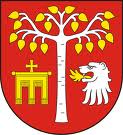 GMINA BRZEŹNICA34-114  BRZEŹNICAul. Krakowska 109  tel:  33 8792 029          	                               fax.  33 8792 092                  www.brzeźnica.pl                                    e-mail: gmina@brzeznica.plPostępowanie ZP.271.170.2020 NIP 551-11-23-918 					 REGON   000537817  S P E C Y F I K A C J A                                                                           istotnych warunków zamówienia na „Remont dróg wewnętrznych w miejscowościach :  Bęczyn ul. Słoneczna w km 0+000 -0+330, Kopytówka w km 0+000 – 0+120 w ramach modernizacji – remontu dróg dojazdowych do gruntów rolnych”.              ogłoszonego w Biuletynie Zamówień Publicznych pod nr 559379-N-2020                  w dniu 08.07.2020r  na  stronie internetowej  www.brzeźnica.pl                                             oraz tablicy ogłoszeń w  Urzędzie Gminy Brzeźnica.                                                                                            Zatwierdził:                                                                                                	           Data 08.07.2020r                                                                                                                Wójt  Gminy Brzeźnica                                           ROZDZIAŁ I - INSTRUKCJA DLA WYKONAWCÓWZAMAWIAJĄCYGmina Brzeźnica, ul. Krakowska 109, 34-114 BRZEŹNICA, tel.+48 33 8792-029, fax. +48 33 8792-092.Strona internetowa: www.brzeźnica.pl , e-mail: gmina@brzeznica.plOZNACZENIE POSTĘPOWANIA      Postępowanie, którego dotyczy niniejszy dokument oznaczone jest znakiem: ZP.271.170.2020Nazwa zamówienia: „Remont dróg wewnętrznych w miejscowościach : Bęczyn ul. Słoneczna w km 0+000 -0+330, Kopytówka w km 0+000 – 0+120 w ramach modernizacji – remontu dróg dojazdowych do gruntów rolnych  ”.  Wykonawcy winni we wszystkich kontaktach z zamawiającym powoływać się na wyżej podane oznaczenie.TRYB POSTĘPOWANIA.Postępowanie o udzielenie zamówienia prowadzone jest w trybie przetargu nieograniczonego na podstawie   art. 39 ustawy Prawo Zamówień Publicznych z dnia 29 stycznia 2004 roku ( Dz. U. z 2019 roku, poz. 1843 z późn. zm.).Ilekroć w niniejszej Specyfikacji Istotnych Warunków Zamówienia (SIWZ) zastosowane jest pojęcie „ustawa”, należy przez to rozumieć ustawę Prawo Zamówień Publicznych, o której mowa w pkt 3.1.Ilekroć w niniejszej Specyfikacji Istotnych Warunków Zamówienia zastosowane jest pojęcie  „Rozporządzenie”, należy przez to rozumieć Rozporządzenie Ministra Rozwoju z dnia 26 lipca 2016 roku  (tekst jedn.: Dz. U. z 2016 roku, poz. 1126 z późn. zm.) w sprawie rodzajów dokumentów, jakich może żądać Zamawiający od Wykonawcy w postępowaniu o udzielenie zamówienia.Ilekroć w niniejszej Specyfikacji Istotnych Warunków Zamówienia zastosowane jest pojęcie „SIWZ”,  należy przez to rozumieć Specyfikację Istotnych Warunków Zamówienia.Postępowanie jest prowadzone w języku polskim.Do czynności podejmowanych przez Zamawiającego i wykonawców w niniejszym postępowaniu stosuje się przepisy ustawy, a w sprawach w niej nieuregulowanych przepisy ustawy z dnia 23 kwietnia 1964 r. Kodeks cywilny (tekst jedn. Dz. U. z 2017r., poz. 459 z późn. zm.).OPIS PRZEDMIOTU ZAMÓWIENIAZamówienie pn. „Remont dróg wewnętrznych w miejscowościach : Bęczyn ul. Słoneczna w km 0+000 -0+330, Kopytówka w km 0+000 – 0+120 w ramach modernizacji – remontu dróg dojazdowych do gruntów rolnych”  jest dofinansowane środkami budżetu województwa małopolskiego związanymi z wyłączeniem z produkcji gruntów rolnych w 2020 roku. Przedmiotem zamówienia jest wykonanie  następujących prac :Remont drogi wewnętrznej w miejscowości :  Bęczyn ul. Słoneczna w km 0+000 -0+330Droga zlokalizowana na działkach 788 i 797 w miejscowości Bęczyn.Roboty remontowe obejmują:- ścinanie poboczy, - podbudowa z kruszyw naturalnych,,-wykonanie nawierzchni z masy mineralno – asfaltowej - 2 warstwy,-wykonanie poboczy z klińca + powierzchniowe utrwalenie poboczy emulsją asfaltową.2. Remont drogi wewnętrznej w miejscowości :  Kopytówka  w km 0+000 – 0+120Droga zlokalizowana na działce 419 i 420/2  w miejscowości KopytówkaRoboty remontowe obejmują:- ścinanie poboczy, -wykonanie nawierzchni z masy mineralno – asfaltowej - 2 warstwy,-wykonanie poboczy z klińca + powierzchniowe utrwalenie poboczy emulsją asfaltową.Szczegółowy opis przedmiotu zamówienia obejmuje: przedmiar robót – Rozdział IV do SIWZ, specyfikacja techniczna wykonania i odbioru robót, stanowiące załączniki do SIWZ.Zamawiający nie dopuszcza składania ofert częściowych na poszczególne zadania. 45 23 32 20-7 - Roboty w zakresie nawierzchni dróg 45.23.31.40 - 2 –Roboty drogoweIlekroć Zamawiający posługuje się w niniejszej SIWZ oraz załącznikach do niej - wskazaniem znaków towarowych, patentów lub pochodzenia w odniesieniu do opisu przedmiotu zamówienia, wskazaniu temu towarzyszą wyrazy „lub równoważny”. Zgodnie z art. 30 ust. 5 ustawy, Wykonawca, który powołuje się na rozwiązania równoważne opisywanym przez Zamawiającego, jest obowiązany wykazać, że oferowane przez niego dostawy, usługi lub roboty budowlane spełniają wymagania określone przez Zamawiającego. Tam, gdzie ewentualnie w przedmiarze lub specyfikacji technicznej wykonania i odbioru robót budowlanych zostały wskazane znak towarowy, patent pochodzenie lub normy, aprobaty, specyfikacje techniczne, Zamawiający dopuszcza oferowanie materiałów lub rozwiązań równoważnych pod względem parametrów technicznych, użytkowych oraz eksploatacyjnych pod warunkiem, że zapewniają uzyskanie parametrów technicznych nie gorszych niż założone w niniejszej specyfikacji.Wymagania dot. zatrudnienia osób:4.4.1.Zamawiający wymaga, aby pracownicy wykonawcy/podwykonawcy wykonujący czynności niezbędne do realizacji zamówienia, takie jak: obsługa sprzętów budowlanych niezbędnych do realizacji zamówienia, roboty związane z wykonaniem podbudów, nawierzchni bitumicznych, poboczy lub ręcznych prac ziemnych, zatrudnieni byli na podstawie umowy o pracę w rozumieniu przepisów ustawy z dnia 26 czerwca 1974 roku - Kodeks pracy (tekst jedn.: Dz. U. z 2018 roku, poz. 108 z późn. zm.).4.4.2.W dniu zawarcia umowy na realizację przedmiotowego zadania Wykonawca przedłoży wykaz pracowników, o których mowa w pkt. 4.4.1.4.4.3.W zakresie wrażliwych danych osobowych kopie załączonych dokumentów winny zapewniać bezpieczeństwo i ochronę danych.4.4.4.W przypadku zmian personalnych Wykonawca zobowiązany będzie do przedłożenia do wglądu kopii nowo zawartych umów o pracę w terminie 3 dni od dokonania zmiany.4.4.5.W trakcie realizacji zamówienia Zamawiający ma prawo dokonać kontroli w zakresie zgodności danych osób wykonujących pracę z przedłożonymi przez wykonawcę wykazem. W przypadku niezgodności Zamawiający ma prawo nie dopuścić pracownika do wykonywania pracy, powiadomić odpowiednie organy oraz odstąpić od umowy.Rękojmia4.5.1.Zamawiający określa wymagania względem okresu rękojmi w następujący sposób: Co najmniej 60 miesięcy, licząc od daty bezusterkowego odbioru robót . Pożądany termin rękojmi 84 miesięcy.TERMIN REALIZACJI ZAMÓWIENIA Zamawiający wymaga, aby zamówienie zostało zrealizowane w terminie: do dnia 30.09.2020. O UDZIELENIE ZAMÓWIENIA MOGĄ UBIEGAĆ SIĘ WYKONAWCY, KTÓRZY:6.1.Nie podlegają wykluczeniu na podstawie art. 24 ust. 1 ustawy oraz art. 24 ust.5 pkt 1, 2 i 4 i 8 ustawy,6.2. Spełniają następujące warunki udziału w postępowaniu:Kompetencje lub uprawnienia do prowadzenia określonej działalności zawodowej
Nie wymaganeSytuacja ekonomiczna lub finansowa
Nie wymaganeZdolność techniczna i zawodowaPosiadanie wiedzy i doświadczeniaWykonawca musi wykazać, że wykonał w okresie ostatnich 5 lat przed upływem terminu składania ofert, roboty budowlane, a jeżeli okres prowadzenia działalności jest krótszy – w tym okresie, z podaniem ich rodzaju i wartości, daty i miejsca wykonania oraz załączeniem dowodów dotyczących robót określających, czy roboty te zostały wykonane należycie, co najmniej:- Jedną robotę budowlaną polegającą na zrealizowaniu remontu, budowy lub przebudowy dróg w zakresie modernizacji nawierzchni drogowej o wartości  min  120 000,00 PLN (brutto) Dysponowanie osobami zdolnymi do wykonania zamówieniaWykonawca musi mieć do dyspozycji osoby legitymujące się kwalifikacjami odpowiednimi do stanowisk, jakie zostaną tym osobom powierzone.W szczególności Wykonawca będzie dysponował osobami na każde wymienione w poniższej tabeli stanowisko.Osoba przeznaczona na to stanowisko musi posiadać wymagane przepisami uprawnienia do kierowania robotami w specjalności drogowej. 
Wykonawca załączy do oferty oświadczenie, że osoby, które będą uczestniczyć w wykonaniu zamówienia, posiadają wymagane uprawnienia, jeżeli ustawy nakładają obowiązek ich posiadania.Przez posiadanie uprawnień budowlanych wymaganych prawem dla osób uczestniczących w realizacji zamówienia, rozumie się uprawnienia do wykonywania samodzielnych funkcji w budownictwie   w rozumieniu ustawy z dnia 7 lipca 1994 r. Prawo budowlane (tj. Dz.U.2017 poz.1332 z późn. zm.). Uprawnienia budowlane (nazwy specjalności i ich zakresy) będą rozpatrywane zgodnie z przepisami regulującymi nadawanie uprawnień budowlanych w dacie ich nadania.Zgodnie z art. 12 a ustawy Prawo budowlane z dnia 7 lipca 1994 r. 
(tj. Dz.U. 2017 poz.1332 z późn. zm.), samodzielne funkcje techniczne 
w budownictwie, mogą również wykonywać osoby, których odpowiednie kwalifikacje zawodowe zostały uznane na zasadach określonych w przepisach odrębnych (ustawa z dnia 22.12.2005 r. o zasadach uznawania kwalifikacji zawodowych nabytych w państwach członkowskich Unii Europejskiej).W przypadku Wykonawców ubiegających się wspólnie o udzielenie zamówienia – warunki określone w pkt 6.2 siwz wykonawcy winni spełniać łącznie. Wykonawca zgodnie z art. 22a ustawy może w celu potwierdzenia spełniania warunków udziału w postępowaniu, polegać na zdolnościach technicznych lub zawodowych lub sytuacji finansowej lub ekonomicznej innych podmiotów, niezależnie od charakteru prawnego łączących go z nim stosunków prawnych.W odniesieniu do warunków dotyczących wykształcenia, kwalifikacji zawodowych lub doświadczenia, wykonawcy mogą polegać na zdolnościach innych podmiotów, jeśli podmioty te zrealizują usługi lub roboty budowlane stanowiące przedmiot zamówienia, do realizacji których te zdolności są wymagane.Wykonawca, który polega na zdolnościach lub sytuacji innych podmiotów, musi udowodnić zamawiającemu, że realizując zamówienie, będzie dysponował niezbędnymi zasobami tych podmiotów, w szczególności przedstawiając zobowiązanie tych podmiotów do oddania mu do dyspozycji niezbędnych zasobów na potrzeby realizacji zamówienia.Zamawiający może na każdym etapie postępowania uznać, że Wykonawca nie posiada wymaganych zdolności, jeżeli zaangażowanie zasobów technicznych lub zawodowych Wykonawcy w inne przedsięwzięcia gospodarcze Wykonawcy może mieć negatywny wpływ na realizację zamówienia.WYKAZ OŚWIADCZEŃ LUB DOKUMENTÓW, POTWIERDZAJĄCYCH SPEŁNIENIE WARUNKÓW UDZIAŁU W POSTĘPOWANIU ORAZ BRAK PODSTAW DO WYKLUCZENIAW celu wstępnego potwierdzenia spełniania przez wykonawcę warunków udziału w postępowaniu, oraz braku podstaw wykluczenia wykonawcy z udziału w postępowaniu Zamawiający żąda złożenia:Oświadczenia o spełnieniu warunków udziału w postępowaniu zgodnie  z treścią załącznika nr 1 do SIWZ; Oświadczenia o braku podstaw do wykluczenia zgodnie z treścią załącznika nr 2 do SIWZ; Dokumentu potwierdzającego dysponowanie niezbędnymi zasobami innych podmiotów (jeżeli  dotyczy).W przypadku, gdy wykonawcę reprezentuje pełnomocnik wraz z ofertą winno być złożone pełnomocnictwo dla tej osoby określające jego zakres. Pełnomocnictwo winno być podpisane przez osoby uprawnione do reprezentowania Wykonawcy.  Wszelkie pełnomocnictwa winny być załączone do oferty w formie oryginału   lub urzędowo poświadczonego odpisu pełnomocnictwa notarialnie – art. 96 ustawy z 14 lutego 1991 roku – Prawo o notariacie (tekst jedn.: Dz. U. z 2016 roku, 1796 z późn. zm.).W przypadku składania oferty przez wykonawców wspólnie ubiegających się o udzielenie zamówienia, każdy z wykonawców musi załączyć do oferty oświadczenie potwierdzające brak podstaw do wykluczenia zgodnie z treścią zał. nr 2 do SIWZ.Jeżeli Wykonawca polega na zdolnościach lub sytuacji innych podmiotów na zasadach określonych w art. 22a ustawy lub planuje wykonanie zamówienia przy udziale podwykonawców,  podmioty te muszą załączyć do oferty oświadczenie potwierdzające brak podstaw do wykluczenia zgodnie z treścią zał. nr 2 do SIWZ. Dokumenty, jakie składa Wykonawca na wezwanie ZamawiającegoZamawiający przed udzieleniem zamówienia, wezwie wykonawcę, którego oferta została najwyżej oceniona, do złożenia w wyznaczonym, nie krótszym niż 5 dni, terminie aktualnych na dzień złożenia oświadczeń lub dokumentów:potwierdzających spełnianie warunków udziału w postępowaniu wykazu robót budowlanych wykonanych nie wcześniej niż w okresie ostatnich 5 lat przed upływem terminu składania ofert, a jeżeli okres prowadzenia działalności jest krótszy – w tym okresie, wraz z podaniem ich rodzaju, wartości, daty, miejsca wykonania i podmiotów, na rzecz których roboty te zostały wykonane, na załączniku zgodnym z treścią załącznika nr 4 do SIWZ, z załączeniem dowodów określających czy te roboty budowlane zostały wykonane należycie, w szczególności informacji o tym, czy roboty zostały wykonane zgodnie z przepisami prawa budowlanego i prawidłowo ukończone, przy czym dowodami, o których mowa, są referencje bądź inne dokumenty wystawione przez podmiot, na rzecz którego roboty budowlane były wykonywane, a jeżeli z uzasadnionej przyczyny o obiektywnym charakterze wykonawca nie jest w stanie uzyskać tych dokumentów – inne dokumenty,wykazu osób, skierowanych przez wykonawcę do realizacji zamówienia publicznego, w szczególności odpowiedzialnych za świadczenie usług, kontrolę jakości lub kierowanie robotami budowlanymi, wraz z informacjami na temat ich kwalifikacji zawodowych, uprawnień, doświadczenia i wykształcenia niezbędnych do wykonania zamówienia publicznego, a także zakresu wykonywanych przez nie czynności oraz informacją o podstawie do dysponowania tymi osobami, na załączniku zgodnym z treścią załącznika nr 5 do SIWZ,oświadczenia na temat wykształcenia i kwalifikacji zawodowych wykonawcy lub kadry kierowniczej wykonawcy,potwierdzających brak podstaw wykluczenia wykonawcy z udziału w postępowaniu:odpisu z właściwego rejestru lub z centralnej ewidencji i informacji o działalności gospodarczej, jeżeli odrębne przepisy wymagają wpisu do rejestru lub ewidencji, w celu potwierdzenia braku podstaw wykluczenia na podstawie art. 24 ust. 5 pkt 1 ustawy,Wykonawca nie jest zobowiązany do złożenia oświadczeń lub dokumentów potwierdzających okoliczności, o których mowa w art.25 ust.1, pkt. 3 ustawy Pzp jeżeli wskaże dostępność oświadczeń i dokumentów w/w w formie elektronicznej pod określonymi adresami internetowymi ogólnodostępnych i bezpłatnych baz danych, pod którym Zmawiający samodzielnie pobierze dokument. Wykonawca może również wskazać, by przedmiotowy dokument Zamawiający pobrał z posiadanych i przechowywanych u siebie dokumentacji postępowań o udzielenie zamówienia publicznego (wskazać jakie postępowanie),o ile dokument taki będzie aktualny (w ofercie Wykonawca może złożyć w/w dyspozycje, dopisując do formularza oferty stosowny zapis).oświadczenia wykonawcy o niezaleganiu z opłacaniem podatków i opłat lokalnych, o których mowa w ustawie z dnia12 stycznia 1991 roku - o podatkach i opłatach lokalnych (tekst jedn.: Dz. U. z 2017 roku, poz. 1785 z późn. zm.).Zamawiający żąda od Wykonawcy, który polega na zdolnościach lub sytuacji innych podmiotów na zasadach określonych w art. 22a ustawy oraz od podwykonawców przedstawienia w odniesieniu do tych podmiotów dokumentów, wymaganych od Wykonawcy.Jeżeli wykonawca ma siedzibę lub miejsce zamieszkania poza terytorium Rzeczypospolitej Polskiej, zamiast dokumentów, o których mowa w pkt 7.6.4 – 7.6.5 składa dokument lub dokumenty wystawione w kraju, w którym wykonawca ma siedzibę lub miejsce zamieszkania, potwierdzające odpowiednio, że:- nie otwarto jego likwidacji ani nie ogłoszono upadłości – wystawione nie wcześniej niż 6 miesięcy przed upływem terminu składania ofert.Jeżeli w kraju, w którym wykonawca ma siedzibę lub miejsce zamieszkania lub miejsce zamieszkania ma osoba, której dokument dotyczy, nie wydaje się dokumentów, o których mowa w pkt  7.6.4 – 7.6.5 zastępuje się je dokumentem zawierającym odpowiednio oświadczenie wykonawcy, ze wskazaniem osoby albo osób uprawnionych do jego reprezentacji, lub oświadczenie osoby, której dokument miał dotyczyć, złożone przed notariuszem lub przed organem sądowym, administracyjnym albo organem samorządu zawodowego lub gospodarczego właściwym ze względu na siedzibę lub miejsce zamieszkania wykonawcy lub miejsce zamieszkania tej osoby, wystawionym w terminie, jak dla dokumentów, o których mowa w pkt 7.8.Wykonawca, który podlega wykluczeniu na podstawie art. 24 ust. 5, może przedstawić dowody na to, że podjęte przez niego środki są wystarczające do wykazania jego rzetelności, w szczególności udowodnić naprawienie szkody wyrządzonej przestępstwem lub przestępstwem skarbowym, zadośćuczynienie pieniężne za doznaną krzywdę lub naprawienie szkody, wyczerpujące wyjaśnienie stanu faktycznego oraz współpracę z organami ścigania oraz podjęcie konkretnych środków technicznych, organizacyjnych i kadrowych, które są odpowiednie dla zapobiegania dalszym przestępstwom lub przestępstwom skarbowym lub nieprawidłowemu postępowaniu wykonawcy. Przepisu zdania pierwszego nie stosuje się, jeżeli wobec wykonawcy, będącego podmiotem zbiorowym, orzeczono prawomocnym wyrokiem sądu zakaz ubiegania się o udzielenie zamówienia oraz nie upłynął określony w tym wyroku okres obowiązywania tego zakazu.Ofertę wykonawcy wykluczonego uznaje się za odrzuconą. Zamawiający może wykluczyć wykonawcę na każdym etapie postępowania o udzielenie zamówienia.INFORMACJE NA TEMAT PRZYNALEŻNOŚCI LUB BRAKU PRZYNALEŻNOŚCI DO TEJ SAMEJ GRUPY KAPITAŁOWEJWykonawca, w terminie 3 dni od dnia przekazania informacji, o której mowa w art. 86 ust. 5 ustawy, przekazuje zamawiającemu oświadczenie zgodnie treścią Załącznika nr 3 do SIWZ o przynależności lub braku przynależności do tej samej grupy kapitałowej. Wraz ze złożeniem oświadczenia, wykonawca może przedstawić dowody, że powiązania z innym wykonawcą nie prowadzą do zakłócenia konkurencji w postępowaniu o udzielenie zamówienia.SPOSÓB POROZUMIEWANIA SIĘ ZAMAWIAJĄCEGO Z WYKONAWCAMIW trakcie prowadzonego postępowania przetargowego Zamawiający i Wykonawcy będą wzajemnie porozumiewać się: za pośrednictwem operatora pocztowego w rozumieniu ustawy z dnia 23 listopada 2012 roku - prawo pocztowe (tekst jedn.: Dz. U. z 2016 roku, poz. 1113 z późn. zm.), osobiście, za pośrednictwem posłańca, faxu lub drogą elektroniczną. Jeżeli Zamawiający lub Wykonawca przekazują oświadczenia, wnioski, zawiadomienia oraz informacje faksem lub drogą elektroniczną, każda ze stron na żądanie drugiej niezwłoczne potwierdza fakt ich otrzymania.Zamawiający wyznacza do bezpośredniego kontaktowania się z Wykonawcami:p. Elżbieta Całus i P. Janusz Kłaput – email: inwestycje1@brzeznica.pl Tel. 33 8792-029 w.51Wykonawca może zwrócić się do Zamawiającego o wyjaśnienie treści SIWZ. Zamawiający udzieli wyjaśnień pod warunkiem, że wniosek o wyjaśnienie treści SIWZ wpłynął do Zamawiającego nie później niż do końca dnia, w którym upływa połowa wyznaczonego terminu składania ofert. Treść zapytań wraz z wyjaśnieniami Zamawiający przekazuje wszystkim Wykonawcom, którym doręczono SIWZ, bez ujawniania źródła zapytania oraz udostępnia na stronie internetowej, na której jest zamieszczona SIWZ.Zamawiający nie zamierza zwoływać zebrania Wykonawców.W uzasadnionych przypadkach Zamawiający może przed upływem terminu składania ofert zmienić treść SIWZ. Dokonaną zmianę SIWZ zamawiający udostępni na stronie internetowej.Jeżeli zmiana treści SIWZ prowadzi do zmiany treści ogłoszenia o zamówieniu, to Zamawiający zamieści ogłoszenie o zmianie ogłoszenia w Biuletynie Zamówień Publicznych.Rozliczenia pomiędzy Zamawiającym, a Wykonawcą będą prowadzone w PLN.TERMIN ZWIĄZANIA OFERTĄWykonawca będzie związany ofertą przez okres 30 dni. Bieg terminu związania ofertą rozpoczyna się wraz z upływem terminu składania ofert. Bieg i upływ terminu określane są zgodnie z przepisami KC.Wykonawca samodzielnie lub na wniosek Zamawiającego może przedłużyć termin związania ofertą, z tym że Zamawiający może tylko raz, co najmniej na 3 dni przed upływem terminu związania ofertą zwrócić się do Wykonawców o wyrażenie zgody na przedłużenie tego terminu o oznaczony okres, nie dłuższy jednak niż 60 dni.OPIS SPOSOBU PRZYGOTOWANIA OFERTWykonawca może złożyć tylko jedną ofertę. Treść oferty musi odpowiadać treści SIWZ. Wykonawcy mogą wspólnie ubiegać się o udzielenie zamówienia. W takim przypadku Wykonawcy ustanawiają pełnomocnika do reprezentowania ich w postępowaniu o udzielenie zamówienia albo reprezentowania w postępowaniu i zawarcia umowy. Przepisy dotyczące wykonawcy stosuje się odpowiednio do Wykonawców ubiegających się wspólnie o udzielenie zamówienia (w przypadku Wykonawców ubiegających się wspólnie o udzielenie zamówienia żaden z wykonawców nie może podlegać wykluczeniu).Zamawiający nie  przewiduje udzielenia Wykonawcy zamówień zgodnie z art. 67 ust. 1 pkt 6 ustawy .Zamawiający  nie dopuszcza składanie ofert częściowych.Zamawiający nie dopuszcza składania ofert wariantowych.Zamawiający nie przewiduje zawarcia umowy ramowej.Zamawiający nie przewiduje aukcji elektronicznej.Zamawiający nie wymaga wniesienia wadium.Zamawiający wymaga wniesienia zabezpieczenia należytego wykonania umowy. Zamawiający nie przewiduje ustanowienia dynamicznego systemu zakupów.Zamawiający nie przewiduje zaliczek na poczet wykonania zamówienia.Wykonawca poniesie wszelkie koszty związane z przygotowaniem i złożeniem oferty. Oferta winna zawierać wypełniony formularz „Oferta” oraz niżej wymienione dokumenty:Formularz oferty.Oświadczenie wykonawcy dotyczące spełnienia warunków udziału   w postępowaniu– załącznik nr 1 do SIWZ.Oświadczenie wykonawcy dotyczące przesłanek wykluczenia z postępowania – załącznik nr 2 do SIWZ.Kosztorys ofertowy uproszczony sporządzony zgodnie z dostarczonymi przedmiarami robót (z cenami jednostkowymi, wartością pozycji  bez podatku VAT,  kwotą podatku VAT lub oświadczenie wykonawcy o zwolnieniu z podatku VAT. Pełnomocnictwo do reprezentowania Wykonawców w przedmiotowym postępowaniu o zamówienie publiczne albo reprezentowania Wykonawców w postępowaniu jw. i zawarcia umowy w sprawie przedmiotowego zamówienia, w przypadku Wykonawców ubiegających się wspólnie o udzielenie zamówienia.Pełnomocnictwo do podpisania oferty, o ile prawo do podpisania oferty nie wynika z innych dokumentów złożonych wraz z ofertą.Dokument potwierdzający dysponowanie niezbędnymi zasobami innych podmiotów, (jeżeli dotyczy). Przedstawiony dokument winien zawierać w szczególności:zakres dostępnych wykonawcy zasobów innego podmiotu,sposób wykorzystania zasobów innego podmiotu, przez wykonawcę, przy wykonywaniu zamówienia publicznego,zakres i okres udziału innego podmiotu przy wykonywaniu zamówienia publicznego,czy podmiot, na zdolnościach którego wykonawca polega  w odniesieniu do warunków udziału w postępowaniu dotyczących wykształcenia, kwalifikacji zawodowych lub doświadczenia, zrealizuje roboty budowlane lub usługi, których wskazane zdolności dotyczą.Dokumenty składające się na ofertę (oferta) - winny zostać wypełnione przez wykonawcę według postanowień zawartych w SIWZ, bez dokonywania w nich zmian. W przypadku, gdy jakakolwiek część powyższych dokumentów nie dotyczy wykonawcy, wpisuje on „nie dotyczy”.Oferta winna być sporządzona w formie pisemnej (ręcznie – długopisem lub nieścieralnym atramentem, na maszynie do pisania lub w postaci wydruku komputerowego) w języku polskim, w formie zapewniającej pełną czytelność jej treści, oznaczona co do nazwy i adresu wykonawcy oraz prawidłowo podpisana. Zamawiający nie wyraża zgody na złożenie oferty w postaci elektronicznej.Oferta oraz oświadczenia i inne niż oświadczenia dokumenty winny być składane w formie zgodnej z § 14 Rozporządzenia. Dokumenty sporządzone w języku obcym należy złożyć z pełnym tłumaczeniem na język polski. Wszelkie zmiany w treści oferty (poprawki, przekreślenia, dopiski) powinny być podpisane lub parafowane przez Wykonawcę lub jego pełnomocnika – w przeciwnym wypadku nie będą uwzględnione.Strony oferty winny być trwale ze sobą połączone i kolejno ponumerowane, z zastrzeżeniem pkt 11.18.W przypadku gdyby oferta zawierała informacje, stanowiące tajemnicę przedsiębiorstwa w rozumieniu przepisów o zwalczaniu nieuczciwej konkurencji, Wykonawca - nie później niż w terminie składania ofert - winien w sposób nie budzący wątpliwości zastrzec, które spośród zawartych w ofercie informacji stanowią tajemnicę przedsiębiorstwa. Informacje te winny być umieszczone w osobnym wewnętrznym opakowaniu, trwale ze sobą połączone i oznaczone klauzulą: „Nie udostępniać - informacje stanowią tajemnicę przedsiębiorstwa w rozumieniu ustawy o zwalczaniu nieuczciwej konkurencji”.Ofertę należy umieścić w opakowaniu uniemożliwiającym odczytanie jego zawartości bez uszkodzenia tego opakowania. Opakowanie zewnętrzne będzie zaadresowane na Zamawiającego i będzie posiadało oznaczenie:Oferta przetargowa nr ZP.271.170.2020 pn.: „Remont dróg wewnętrznych w miejscowościach : Bęczyn ul. Słoneczna w km 0+000 -0+330, Kopytówka w km 0+000 – 0+120 w ramach modernizacji – remontu dróg dojazdowych do gruntów rolnych” -   nie otwierać przed dniem 23.07.2020 r. godz. 10.30.Niespełnienie wymagań określonych w pkt 11.17 – 11.19 SIWZ nie będzie skutkować odrzuceniem oferty, lecz wszelkie negatywne konsekwencje mogące wyniknąć z niezachowania tych wymagań będą obciążały Wykonawcę.Oferty należy złożyć w 1 egzemplarzu.W uzasadnionych przypadkach zamawiający może przed upływem terminu składania ofert zmienić treść SIWZ. Dokonaną zmianę treści specyfikacji zamawiający udostępnia na stronie internetowej, chyba że specyfikacja nie podlega udostępnieniu na stronie internetowej. Przed upływem składania ofert, wykonawca może wprowadzić zmiany do złożonej oferty lub wycofać ofertę. Zmiany lub wycofanie winny być doręczone zamawiającemu na piśmie przed upływem terminu składania ofert. Powiadomienie o wprowadzeniu zmian lub wycofaniu winno być opakowane tak jak oferta, a opakowanie winno zawierać dodatkowe oznaczenie wyrazem „ZMIANA” lub „WYCOFANIE”.MIEJSCE I TERMIN SKŁADANIA OFERTOfertę należy złożyć w Urzędzie Gminy Brzeźnica, pok. Nr 6 / dziennik podawczy/ , 34-114 Brzeźnica, ul. Krakowska 109Termin składania ofert upływa dnia 23.07.2020 r. do godz. 10.00.Oferta otrzymana przez Zamawiającego po terminie składania ofert, zostanie niezwłocznie zwrócona Wykonawcy.WSKAZANIE MIEJSCA I TERMINU OTWARCIA OFERT Oferty zostaną otwarte w siedzibie Urzędu Gminy Brzeźnica, ul. Krakowska 109, pokój nr 3 w dniu 23.07.2020 r. o godzinie 10.30.INFORMACJE O TRYBIE OTWARCIA I OCENY OFERT Zamawiający otworzy oferty w miejscu i terminie wskazanym w pkt 13.1. Otwarcie ofert jest jawne. Bezpośrednio przed otwarciem ofert Zamawiający poda kwotę, jaką zamierza przeznaczyć na  sfinansowanie zamówienia. Podczas otwarcia ofert Zamawiający poda nazwy (firmy) oraz adresy Wykonawców, informacje   dotyczące ceny oraz innych kryteriów zawartych w ofertach. Niezwłocznie po otwarciu ofert zamawiający zamieszcza na stronie internetowej informacje dotyczące:kwoty, jaką zamierza przeznaczyć na sfinansowanie zamówienia,firm oraz adresów wykonawców, którzy złożyli oferty w terminie,ceny, oraz inne kryteria wymienione w SIWZ.Zamawiający dokona w pierwszej kolejności oceny ofert, a następnie zbada, czy wykonawca którego oferta została oceniona jako najkorzystniejsza, nie podlega wykluczeniu oraz spełnia warunki udziału w postępowaniu (art. 24aa ustawy). OPIS SPOSOBU OBLICZENIA CENY OFERTY15.1.Cena oferty winna być obliczona przez wykonawcę w oparciu o SIWZ, opis przedmiotu zamówienia, przedmiar robót, STWiOR. Cena oferty winna obejmować całkowity koszt wykonania zamówienia. Cena oferty winna być wyrażona w PLN, do dwóch miejsc po przecinku. Kosztorys ofertowy winien zostać opracowany metodą uproszczoną (dwa miejsca po przecinku) sporządzony na podstawie przedmiaru robót – Rozdz. IV SIWZ.15.2. Stosowanie się do katalogów KNR,KNNR i innych nie jest obowiązujące. 15.3.Ceny określone przez Wykonawcę nie mogą ulec zwiększeniu i nie podlegają waloryzacji.15.4. Jeżeli złożono ofertę, której wybór prowadziłby do powstania u zamawiającego obowiązku podatkowego zgodnie z przepisami o podatku od towarów i usług, zamawiający w celu oceny takiej oferty dolicza do przedstawionej w niej ceny podatek od towarów i usług, który miałby obowiązek rozliczyć zgodnie z tymi przepisami. Wykonawca, składając ofertę, informuje zamawiającego, czy wybór oferty będzie prowadzić do powstania u zamawiającego obowiązku podatkowego, wskazując nazwę (rodzaj) towaru lub usługi, których dostawa lub świadczenie będzie prowadzić do jego powstania, oraz wskazując ich wartość bez kwoty podatku.KRYTERIA WYBORU OFERTY NAJKORZYSTNIEJSZEJPrzy dokonywaniu wyboru najkorzystniejszej oferty Zamawiający będzie kierował się następującymi kryteriami i ich wagami:Cena oferty (C) – 60%Okres rękojmi (R) – 40 %Zamawiający dokona oceny ofert przyznając punkty w ramach poszczególnych kryteriów oceny  ofert, przyjmując zasadę, że 1% = 1 punkt.Punkty przyznawane za kryterium „cena” będą liczone według następującego wzoru		Cena (C) = (Cn / Cb) x 60 pkt		C – ilość punktów przyznana danej ofercie w kryterium cena		Cn – cena oferty o najniższej cenie		Cb – cena oferty badanej      Punkty przyznawane za kryterium „Okres rękojmi” będą liczone według następującego wzoru:(R) = (Rw -60) x 40 pkt                  24R – ilość punktów przyznana danej ofercie w kryterium: Okres rękojmi Rw – okres rękojmi podany w ofercie przez wykonawcęUWAGA: Wymagany okres rękojmi nie krótszy niż 60 miesięcy. Okres rękojmi udzielony ponad 84 miesiące nie będzie punktowany. W przypadku zaoferowania okresu rękojmi krótszego niż 60 miesięcy, oferta Wykonawcy będzie odrzucona z powodu niezgodności z treścią SIWZ.Za najkorzystniejszą zostanie wybrana oferta Wykonawcy, która uzyska łącznie największą ilość punktów stanowiących sumę przyznanych w ramach każdego kryterium wyliczoną zgodnie z poniższym wzorem:						P = C + R 17.  ZABEZPIECZENIE NALEŻYTEGO WYKONANIA UMOWY17.1 . Zamawiający wymaga wniesienia zabezpieczenie należytego wykonania Umowy zawartej w wyniku postępowania  o udzielenie niniejszego zamówienia w wysokości 10 % ceny brutto podanej w ofercie w jednej lub kilku następujących formach:   pieniądzu,poręczeniach bankowych lub poręczeniach spółdzielczej kasy oszczędnościowo kredytowej, z tym, że zobowiązanie kasy jest zawsze zobowiązaniem pieniężnym gwarancjach bankowych,gwarancjach ubezpieczeniowych,poręczeniach udzielanych przez podmioty, o których mowa w art. 6 b ust. 5 pkt 2 ustawy z dnia 9 listopada 2000r. o utworzeniu Polskiej Agencji Rozwoju Przedsiębiorczości.17.2. Wybrany Wykonawca zobowiązany jest wnieść zabezpieczenie należytego wykonania przed podpisaniem umowy.17.3 Zabezpieczenie wnoszone w pieniądzu Wykonawca wpłaci przelewem na rachunek bankowy Zamawiającego a) w pieniądzu:, które należy wpłacić  wyłącznie przelewem na rachunek bankowy: Bank Spółdzielczy    Brzeźnica, Nr 63 8112 0008 0000 0358 2000 0050  z  podaniem tytułu:„Remont dróg wewnętrznych w miejscowościach : Bęczyn ul. Słoneczna w km 0+000 -0+330, Kopytówka w km 0+000 – 0+120, w ramach modernizacji – remontu dróg dojazdowych do gruntów rolnych” 17.4. Jeżeli zabezpieczenie wniesiono w pieniądzu, Zamawiający przechowuje je na procentowanym rachunku bankowym. Zamawiający zwraca zabezpieczenie wniesione w pieniądzu z odsetkami wynikającymi z umowy rachunku bankowego, na którym było ono przechowywane, pomniejszone o koszt prowadzenia tego rachunku oraz prowizji bankowej za przelew pieniędzy na rachunek bankowy Wykonawcy. 17.5. W przypadku nie przedłużenia lub niewniesienia nowego zabezpieczenia najpóźniej na 30 dni przed upływem terminu ważności dotychczasowego zabezpieczenia wniesionego w innej formie niż w pieniądzu, Zamawiający zmienia formę na zabezpieczenie w pieniądzu, poprzez wypłatę kwoty z dotychczasowego zabezpieczenia.17.6. Wypłata, o której mowa w pkt 5, następuje nie później niż w ostatnim dniu ważności dotychczasowego zabezpieczenia.17.7. W trakcie realizacji umowy Wykonawca może dokonać zmiany formy zabezpieczenia na jedną lub kilka form, o których mowa w pkt 1. Zmiana formy zabezpieczenia może być dokonana tylko pod warunkiem zachowania ciągłości zabezpieczenia i bez zmniejszenia jego wysokości.INFORMACJE O FORMALNOŚCIACH, JAKIE POWINNY ZOSTAĆ DOPEŁNIONE PO WYBORZE OFERTY W CELU ZAWARCIA UMOWY W SPRAWIE ZAMÓWIENIA PUBLICZNEGOWykonawca, którego oferta zostanie wybrana jako najkorzystniejsza, zobowiązany jest nie później niż w dniu wyznaczonym na podpisanie umowy, do dostarczenia do wglądu Zamawiającemu oryginałów i do pozostawienia kopii następujących dokumentów:W przypadku wyboru oferty Wykonawców ubiegających się wspólnie o udzielenie zamówienia – umowy regulującej współpracę tych Wykonawców.W przypadku wyboru oferty Wykonawcy realizującego zamówienie z udziałem podwykonawców – umowy o podwykonawstwo.Polisy ubezpieczeniowej, od odpowiedzialności cywilnej w zakresie prowadzonej działalności związanej z przedmiotem zamówienia na minimum  120 000,00 PLN.Wykazu pracowników, o których mowa w § 15 ust. 1 Ogólnych Warunków Umowy, zatrudnionych na umowę o pracę oraz do wglądu  ich umów o pracę. Wykonawca zobowiązuje się tak zorganizować pracę pracownikom, plac budowy oraz realizację robót budowlanych i technologicznych, aby zapewnić jak najmniejszą uciążliwość dla mieszkańców przyległych posesji oraz zapewnić pełne bezpieczeństwo użytkownikom drogi.POSTANOWIENIA DODATKOWEW przypadku nie przedłożenia przez Wykonawcę wymaganych dokumentów w terminie, o którym mowa w pkt 17.1 SIWZ umowa nie zostanie zawarta z winy Wykonawcy, Zamawiający będzie uprawniony do dochodzenia odszkodowania na zasadach ogólnych (za szkodę spowodowaną uchyleniem się od zawarcia umowy). Zgodnie z art. 13 ust. 1 i 2 rozporządzenia Parlamentu Europejskiego i Rady (UE) 2016/679 z dnia 27 kwietnia 2016 r. w sprawie ochrony osób fizycznych w związku z przetwarzaniem danych osobowych i w sprawie swobodnego przepływu takich danych oraz uchylenia dyrektywy 95/46/WE (ogólne rozporządzenie o ochronie danych) (Dz. Urz. UE L 119 z 04.05.2016, str. 1), dalej „RODO”, informuję, że: administratorem Pani/Pana danych osobowych przetwarzanych w Urzędzie Gminy Brzeźnica jest : Wójt Gminy Brzeźnica z siedzibą ; Urząd Gminy Brzeźnica,34-114 Brzeźnica ul. Krakowska 109. Dane kontaktowe Inspektora Ochrony Danych w Urzędzie Gminy Brzeźnica , e-mail : iod@brzeznica.plPani/Pana dane osobowe przetwarzane będą na podstawie art. 6 ust. 1 lit. c RODO w celu związanym z postępowaniem o udzielenie niniejszego zamówienia publicznego odbiorcami Pani/Pana danych osobowych będą osoby lub podmioty, którym udostępniona zostanie dokumentacja postępowania w oparciu o art. 8 oraz art. 96 ust. 3 ustawy z dnia 29 stycznia 2004 r. – Prawo zamówień publicznych (Dz. U. z 2017 r. poz. 1579 i 2018), dalej „ustawa Pzp”;  Pani/Pana dane osobowe będą przechowywane, zgodnie z art. 97 ust. 1 ustawy Pzp, przez okres 4 lat od dnia zakończenia postępowania o udzielenie zamówienia, a jeżeli czas trwania umowy przekracza 4 lata, okres przechowywania obejmuje cały czas trwania umowy;obowiązek podania przez Panią/Pana danych osobowych bezpośrednio Pani/Pana dotyczących jest wymogiem ustawowym określonym w przepisach ustawy Pzp, związanym z udziałem w postępowaniu o udzielenie zamówienia publicznego; konsekwencje niepodania określonych danych wynikają z ustawy Pzp;  w odniesieniu do Pani/Pana danych osobowych decyzje nie będą podejmowane w sposób zautomatyzowany, stosowanie do art. 22 RODO;posiada Pani/Pan:na podstawie art. 15 RODO prawo dostępu do danych osobowych Pani/Pana dotyczących;na podstawie art. 16 RODO prawo do sprostowania Pani/Pana danych osobowych na podstawie art. 18 RODO prawo żądania od administratora ograniczenia przetwarzania danych osobowych z zastrzeżeniem przypadków, o których mowa w art. 18 ust. 2 RODO  prawo do wniesienia skargi do Prezesa Urzędu Ochrony Danych Osobowych, gdy uzna Pani/Pan, że przetwarzanie danych osobowych Pani/Pana dotyczących narusza przepisy RODO;nie przysługuje Pani/Panu:w związku z art. 17 ust. 3 lit. b, d lub e RODO prawo do usunięcia danych osobowych;prawo do przenoszenia danych osobowych, o którym mowa w art. 20 RODO;na podstawie art. 21 RODO prawo sprzeciwu, wobec przetwarzania danych osobowych, gdyż podstawą prawną przetwarzania Pani/Pana danych osobowych jest art. 6 ust. 1 lit. c RODO. POSTANOWIENIA W ZAKRESIE PODWYKONAWSTWAWykonawca może powierzyć wykonanie części zamówienia podwykonawcy. Zamawiający żąda wskazania przez Wykonawcę w ofercie części zamówienia, których wykonanie zamierza powierzyć Podwykonawcom i podania przez wykonawcę firm podwykonawców. Zamawiający nie zastrzega obowiązku osobistego wykonania przez wykonawcę kluczowych części zamówienia.Jeżeli zmiana albo rezygnacja z Podwykonawcy dotyczy podmiotu, na którego zasoby Wykonawca powoływał się, na zasadach określonych w art. 22a ust.1 ustawy, w celu wykazania warunków udziału w postępowaniu, Wykonawca jest zobowiązany wykazać Zamawiającemu, iż proponowany inny Podwykonawca lub Wykonawca samodzielnie spełnia je w stopniu nie mniejszym niż Podwykonawca, na zasoby którego Wykonawca powoływał się w trakcie postępowania  o udzielenie zamówienia.Zamawiający zastrzega zastosowanie przepisów art.36 ba ust.1 i 2 ustawy także wobec dalszych podwykonawców. Umowa o podwykonawstwo musi posiadać formę pisemną.Wykonawca jest odpowiedzialny za wady przedmiotu umowy na zasadach uregulowanych przepisami kodeksu cywilnego.ZMIANY UMOWY: Zamawiający dopuszcza następujące zmiany umowy dotyczące:1. Wszelkie zmiany i uzupełnienia treści umowy mogą być dokonywane wyłącznie za zgodą obu Stron w formie pisemnej, w postaci aneksu, pod rygorem nieważności takich zmian.2. Niedopuszczalne są istotne zmiany postanowień zawartej umowy w stosunku do treści oferty na podstawie której dokonano wyboru Wykonawcy z zastrzeżeniem ust. 3.3. Zmiana umowy, w zakresie terminu wykonania, może być dokonana w przypadku zaistnienia okoliczności, których nie można było przewidzieć w chwili zawarcia umowy, 
a w szczególności z powodu:1) istotnych braków lub błędów w dokumentacji, również tych polegających na niezgodności dokumentacji z przepisami prawa,2) uzasadnionych zmian w zakresie sposobu wykonania przedmiotu zamówienia proponowanych przez Zamawiającego lub Wykonawcę, jeżeli te zmiany są korzystne dla Zamawiającego,3) z powodu działań osób trzecich uniemożliwiających wykonanie prac, które to działania nie są konsekwencją winy którejkolwiek ze stron,4) jeżeli nastąpi zmiana powszechnie obowiązujących przepisów prawa w zakresie mającym wpływ na realizację przedmiotu zamówienia lub świadczenia jednej lub obu stron;5) okoliczności siły wyższej, np. wystąpienia zdarzenia losowego wywołanego przez czynniki zewnętrzne, którego nie można było przewidzieć z pewnością, w szczególności zagrażającego bezpośrednio życiu lub zdrowiu ludzi lub grożącego powstaniem szkody w znacznych rozmiarach, to jest m. in. klęski żywiołowej (huragany, powodzie, trzęsienie ziemi),6) wystąpienia nadzwyczajnych warunków pogodowych, które nie pozwalają na realizację robót zgodnie z warunkami określonymi w Specyfikacji Technicznej Wykonania i Odbioru Robót np. długotrwałe i intensywne opady deszczu, niskie temperatury itp.4. Umowa może być zmieniona w stosunku do złożonej oferty w stosunku do osób realizujących zamówienie na niżej wymienionych warunkach:1) zmiana Podwykonawcy lub dalszego Podwykonawcy, przy pomocy którego Wykonawca wykonuje przedmiot umowy po wcześniejszej pisemnej informacji; 2) wykonania zamówienia przy pomocy Podwykonawców, pomimo niewskazania 
w postępowaniu żadnej części zamówienia przeznaczonej do wykonania w ramach Podwykonawstwa;3) rozszerzenie zakresu Podwykonawstwa w porównaniu do wskazanego w ofercie Wykonawcy, o ile posłużenie się Podwykonawcą doprowadzi do skrócenia terminu wykonania przedmiotu umowy lub zastosowania przy wykonaniu przedmiotu umowy bardziej zaawansowanych rozwiązań technologicznych w porównaniu do wskazanych w SIWZ;4) w przypadku zmiany kluczowego personelu Wykonawcy lub Zamawiającego.5) zmian nie istotnych dla wykonania przedmiotu umowy w terminie i koszcie - Wykonawca powiadomi pisemnie Zamawiającego. Takie zmiany nie wymagają sporządzenia aneksu do umowy.6) na etapie realizacji umowy Strony dopuszczają możliwość zmiany podmiotów trzecich, o których mowa w art. 22a ust. 1 ustawy Prawo zamówień publicznych, za pomocą, których Wykonawca wykazał spełnianie warunków udziału w postępowaniu. W takim przypadku zaproponowany nowy Podwykonawca, zobowiązany jest wykazać spełnianie warunków 
w zakresie nie mniejszym niż wskazany na etapie postępowania o udzielenie zamówienia publicznego dotychczasowy Podwykonawca. Zmiana taka nie wymaga zawarcia aneksu do umowy.POUCZENIE O ŚRODKACH ODWOŁAWCZYCH PRZYSŁUGUJĄCYCH PODCZAS POSTĘPOWANIA O UDZIELENIE ZAMÓWIENIAWykonawcom, innym podmiotom, a także organizacjom wpisanym na listę, o której mowa w art. 154 pkt 5 ustawy, przysługują środki ochrony prawnej (Dział VI ustawy).Zatwierdził: -----------------------------------Załączniki do SIWZ:1. Formularz ofertowy – rozdział II2.Załącznik nr 1 - Formularz Oświadczenia o spełnianiu warunków udziału w postępowaniu,3.Załącznik nr 2 - Formularz Oświadczenia  o nie podleganiu wykluczeniu,4.Załącznik nr 3 -Formularz Oświadczenie o przynależności do grupy kapitałowej, 5. Załącznik nr 4 -Formularz – doświadczenie zawodowe,6.Załącznik nr 5- Formularz – potencjał kadrowy,7.Wzór umowy – rozdział III8.Przedmiar robót – rozdział IV,9.Dokumentacja - zgłoszenia robót budowlanych – rozdział V10.Specyfikacja techniczna wykonania i odbioru robót budowlanych STWiORB- rozdział VI ROZDZIAŁ II – FORMULARZ OFERTY                                       Do                                                                    GMINY BRZEŹNICA                                                                                                     ul. Krakowska 109,  34-114 BREŹNICANawiązując do ogłoszenia Nr 559379-N-2020 z dnia 08.07.2020 o przetargu nieograniczonym nr ZP.271.170.2020 pn.: „Remont dróg wewnętrznych w miejscowościach : Bęczyn ul. Słoneczna w km 0+000 -0+330, Kopytówka w km 0+000 – 0+120 w ramach modernizacji – remontu dróg dojazdowych do gruntów rolnych” Ja niżej podpisany/a*................................................................................................................................................działając w imieniu i na rzecz: …………………………………………………………………………………………………………………..…….………………………………………………………………..………………………………………………………./nazwa /firma/ dokładny adres Wykonawcy/Wykonawców/w przypadku składania oferty przez podmioty występujące wspólnie podać nazwy /firmy/ i dokładne adresy wszystkich członków konsorcjum/SKŁADAM ofertę na wykonanie przedmiotu zamówienia w zakresie określonym w SIWZ, przedmiarach robót i specyfikacji technicznej wykonania i odbioru robót.OFERUJĘ wykonanie zamówienia: za cenę netto ................................... PLN (słownie: ……………......................................................................... ………………………………………………………………….................................................. złotych)                    podatek VAT ……............ % w kwocie ……………………............ PLN (słownie: ……………………..…………………   ………………. ……………………………………………złotych),                    co łącznie stanowi kwotę brutto ................................ PLN (słownie: ...................................................................……………………………………………………………..złotych).OŚWIADCZAM, że zaoferowany okres rękojmi za wady przedmiotu zamówienia wynosi odpowiednio:………………….. miesięcy (Wykonawca określi okres rękojmi w przedziale od 60 do 84 miesięcy).OŚWIADCZAM, że termin wykonania zamówienia upływa w dniu  30.09.2020OŚWIADCZAM, że wynagrodzenie obejmuje całość zamówienia zgodnie z Ogólnymi Warunkami Umowy.OŚWIADCZAM, że akceptuję warunki płatności, określone przez Zamawiającego w Ogólnych Warunkach Umowy.OŚWIADCZAM, że zapoznałem się z SIWZ oraz specyfikacją techniczną wykonania i odbioru robót i uznaję się za związanego określonymi w niej postanowieniami i zasadami postępowania.OŚWIADCZAM, że zapoznałem się z Ogólnymi Warunkami Umowy, które stanowią Rozdział III SIWZ i zobowiązuję się w przypadku wyboru naszej oferty do zawarcia umowy na określonych w  tym Rozdziale warunkach, w miejscu i terminie wyznaczonym przez Zamawiającego.OŚWIADCZAM, że uważam się, za związanego niniejszą ofertą na czas określony w SIWZ, to jest 30 dni.OŚWIADCZAM, że sposób reprezentacji spółki/ konsorcjum dla potrzeb niniejszego zamówienia jest następujący :............................................................................................................................................................................................................................................................................................................................(wypełniają jedynie wykonawcy składający wspólną ofertę – np. spółki cywilne lub konsorcja*OŚWIADCZAM, że zamówienie zamierzam zrealizować sam/*przy udziale następujących Podwykonawców, którym powierzam następujące części zamówienia:** część ........................................................................................................……………………..……….         Podwykonawca.................................................................................................................................................................................................................................................................................................** część  ..........................................................................................................................................................................................................................................................................................................................Podwykonawca.................................................................................................................................................................................................................................................................................................OŚWIADCZAM, iż za wyjątkiem dokumentów wymienionych w pkt. 13  niniejszego formularza oferty, oferta oraz wszelkie oświadczenia i zaświadczenia złożone przeze mnie w trakcie niniejszego postępowania są jawne i nie zawierają informacji stanowiących tajemnicę przedsiębiorstwa w rozumieniu przepisów o zwalczaniu nieuczciwej konkurencji.OŚWIADCZAM, iż tajemnicę przedsiębiorstwa w rozumieniu przepisów o zwalczaniu nieuczciwej konkurencji, które nie mogą być udostępnione innym uczestnikom postępowania stanowią informacje zawarte w następujących dokumentach: ....................................................................................................................................................................................................................................................................................................................................................................................................................................................................................................................................................................................................Oświadczam, że wypełniłem obowiązki informacyjne przewidziane w art. 13 lub art. 14 RODO1) wobec osób fizycznych, od których dane osobowe bezpośrednio lub pośrednio pozyskałem w celu ubiegania się o udzielenie zamówienia publicznego w niniejszym postępowaniu.**OŚWIADCZAM, że jestem/*nie jestem/mikro/* małym/*średnim przedsiębiorcą.OŚWIADCZAM, że złożona oferta została sporządzona samodzielnie, niezależnie od pozostałych uczestników postępowania.OFERTĘ niniejszą składamy na ............................................................... kolejno ponumerowanych stronach.DANE KONTAKTOWE: osoba do kontaktów…………………………… tel.: .............................................; fax.: ............................................;  e-mail: ...................................................ZAŁĄCZNIKAMI do niniejszej oferty, stanowiącymi jej integralną część są:........................................................................................................................................................................................................................................................................................................................................................................................................................................................................................................................................................................................................................................................................................ dnia ..........................Podpisano: ..........................................................   (Wykonawca lub Pełnomocnik)/*  niepotrzebne skreślić/1) rozporządzenie Parlamentu Europejskiego i Rady (UE) 2016/679 z dnia 27 kwietnia 2016 r. w sprawie ochrony osób fizycznych w związku z przetwarzaniem danych osobowych i w sprawie swobodnego przepływu takich danych oraz uchylenia dyrektywy 95/46/WE (ogólne rozporządzenie o ochronie danych) (Dz. Urz. UE L 119 z 04.05.2016, str. 1). /**W przypadku gdy wykonawca nie przekazuje danych osobowych innych niż bezpośrednio jego dotyczących lub zachodzi wyłączenie stosowania obowiązku informacyjnego, stosownie do art. 13 ust. 4 lub art. 14 ust. 5 RODO treści oświadczenia wykonawca nie składa (usunięcie treści oświadczenia np. przez jego wykreślenie).ZĄŁĄCZNIK NR 1DO SIWZ Zamawiający:                                                                                             GMINA BRZEŹNICA                                                                                                ul. Krakowska 109,  34-114 BRZEŹNICAWykonawca:………………………………………………………………….………………..(pełna nazwa/firma, adres, w zależności od podmiotu: NIP/PESEL, KRS/CEiDG)reprezentowany przez:……………………………………………………………………………………………………(imię, nazwisko, stanowisko/podstawa do  reprezentacji)Oświadczenie wykonawcy składane na podstawie art. 25a ust. 1 ustawy z dnia 29 stycznia 2004 r.  Prawo zamówień publicznych (dalej jako ustawa Pzp), DOTYCZĄCE SPEŁNIANIA WARUNKÓW UDZIAŁU W POSTĘPOWANIU Na potrzeby postępowania o udzielenie zamówienia publicznego nr ZP.271.170.2020 pn.: „Remont dróg wewnętrznych w miejscowościach : Bęczyn ul. Słoneczna w km 0+000 -0+330, Kopytówka w km 0+000 – 0+120 w ramach modernizacji – remontu dróg dojazdowych do gruntów rolnych”prowadzonego przez GMINĘ BRZEŹNICA, ul. Krakowska 109, 34-114 BRZEŹNICA                                                                      oświadczam, co następuje:INFORMACJA DOTYCZĄCA WYKONAWCY:Oświadczam, że spełniam warunki udziału w postępowaniu określone przez zamawiającego w SIWZ nr ZP.271.170.2020 pn.: „Remont dróg wewnętrznych w miejscowościach : Bęczyn ul. Słoneczna w km 0+000 -0+330, Kopytówka w km 0+000 – 0+120 w ramach modernizacji – remontu dróg dojazdowych do gruntów rolnych”…………….……. (miejscowość), dnia ………….……. r. …………………………………………(podpis)INFORMACJA W ZWIĄZKU Z POLEGANIEM NA ZASOBACH INNYCH PODMIOTÓW:Oświadczam, że w celu wykazania spełniania warunków udziału w postępowaniu, określonych przez zamawiającego w SIWZ nr ZP.271.170.2020 pn.: „Remont dróg wewnętrznych w miejscowościach : Bęczyn ul. Słoneczna w km 0+000 -0+330, Kopytówka w km 0+000 – 0+120 w ramach modernizacji – remontu dróg dojazdowych do gruntów rolnych”polegam na zasobach następującego/ych podmiotu/ów: ……….………………………………......................………………………………………………………………………………………………………………….…....w następującym zakresie:………………………………..…………………………………………………………………………………………………………………………………………………………………………… (wskazać podmiot i określić odpowiedni zakres dla wskazanego podmiotu). …………….……. (miejscowość), dnia ………….……. r. …………………………………………(podpis)OŚWIADCZENIE DOTYCZĄCE PODANYCH INFORMACJI:Oświadczam, że wszystkie informacje podane w powyższych oświadczeniach są aktualne i zgodne z prawdą oraz zostały przedstawione z pełną świadomością konsekwencji wprowadzenia zamawiającego w błąd przy przedstawianiu informacji.…………….……. (miejscowość), dnia ………….……. r. …………………………………………(podpis)ZĄŁĄCZNIK NR 2DO SIWZ   Zamawiający:GMINA BRZEŹNICA ul. Krakowska 109 34-114 BRZEŹNICAWykonawca:………………………………………………………………………………….(pełna nazwa/firma, adres, w zależności od podmiotu: NIP/PESEL, KRS/CEiDG)reprezentowany przez:……………………………………………………………………………………(imię, nazwisko, stanowisko/podstawa do reprezentacji)Oświadczenie wykonawcy składane na podstawie art. 25a ust. 1 ustawy z dnia 29 stycznia 2004 r.  Prawo zamówień publicznych (dalej jako ustawa Pzp), DOTYCZĄCE PRZESŁANEK WYKLUCZENIA Z POSTĘPOWANIANa potrzeby postępowania o udzielenie zamówienia publicznego nr ZP.271.170.2020 pn.: „Remont dróg wewnętrznych w miejscowościach : Bęczyn ul. Słoneczna w km 0+000 -0+330, Kopytówka w km 0+000 – 0+120 w ramach modernizacji – remontu dróg dojazdowych do gruntów rolnych”prowadzonego przez GMINĘ BRZEŹNICA, ul. Krakowska  109, 34-114 BRZEŹNICA oświadczam, co następuje:OŚWIADCZENIA DOTYCZĄCE WYKONAWCY:Oświadczam, że nie podlegam wykluczeniu z postępowania na podstawie 
art. 24 ust 1 pkt 12-22 ustawy Pzp.Oświadczam, że nie podlegam wykluczeniu z postępowania na podstawie 
art. 24 ust. 5 pkt 1, 2,4 i 8 ustawy Pzp.…………….……. (miejscowość), dnia ………….……. r. …………………………………………(podpis)Oświadczam, że zachodzą w stosunku do mnie podstawy wykluczenia z postępowania na podstawie art. …………….…. ustawy Pzp (podać mającą zastosowanie podstawę wykluczenia spośród wymienionych w art. 24 ust. 1 pkt 13-14, 16-20 lub art. 24 ust. 5 ustawy Pzp). Jednocześnie oświadczam, że w związku z ww. okolicznością, na podstawie art. 24 ust. 8 ustawy Pzp podjąłem następujące środki naprawcze: ………………………………………………………………………………………………………….……………..…………………………………………………………………………………………..………………………...........………………….……. (miejscowość), dnia …………………. r. …………………………………………(podpis)OŚWIADCZENIE DOTYCZĄCE PODMIOTU, NA KTÓREGO ZASOBY POWOŁUJE SIĘ WYKONAWCA:Oświadczam, że następujący/e podmiot/y, na którego/ych zasoby powołuję się w niniejszym postępowaniu, tj.: …………………………..…………………………………………………………………….……………………… (podać pełną nazwę/firmę, adres, a także w zależności od podmiotu: NIP/PESEL, KRS/CEiDG)nie podlega/ją wykluczeniu z postępowania o udzielenie zamówienia.…………….……. (miejscowość), dnia …………………. r. …………………………………………(podpis)OŚWIADCZENIE DOTYCZĄCE PODWYKONAWCY NIEBĘDĄCEGO PODMIOTEM, NA KTÓREGO ZASOBY POWOŁUJE SIĘ WYKONAWCA:Oświadczam, że następujący/e podmiot/y, będący/e podwykonawcą/ami: ………………………………………………………………………………………………………...……………… (podać pełną nazwę/firmę, adres, a także w zależności od podmiotu: NIP/PESEL, KRS/CEiDG), nie podlega/ą wykluczeniu z postępowania o udzielenie zamówienia.…………….……. (miejscowość), dnia …………………. r. …………………………………………(podpis)OŚWIADCZENIE DOTYCZĄCE PODANYCH INFORMACJI:Oświadczam, że wszystkie informacje podane w powyższych oświadczeniach są aktualne i zgodne z prawdą oraz zostały przedstawione z pełną świadomością konsekwencji wprowadzenia zamawiającego w błąd przy przedstawianiu informacji.…………….……. (miejscowość), dnia …………………. r. …………………………………………(podpis)UWAGA: Podmiot udostępniający zasoby lub podwykonawca winien złożyć oświadczenie o nie podleganiu wykluczeniu z postępowania odpowiednio każdy dla swojej części.ZAŁĄCZNIK NR 3DO SIWZSkładając ofertę w postępowaniu o zamówienie publiczne nr ZP.271.170.2020 pn.: „Remont dróg wewnętrznych w miejscowościach : Bęczyn ul. Słoneczna w km 0+000 -0+330, Kopytówka w km 0+000 – 0+120 w ramach modernizacji – remontu dróg dojazdowych do gruntów rolnych” 1. Należę do grupy kapitałowej, w rozumieniu ustawy z dnia 16 lutego 2007 r. o ochronie konkurencji i konsumentów (tekst jedn.: Dz.U. z 2015 r. poz. 184 z późn. zm.) z następującymi wykonawcami biorącymi udział w postępowaniu:* 2. Nie należę do grupy kapitałowej, o której mowa powyżej*. *3.  Nie należę do żadnej grupy kapitałowej*. ............................................ dnia ..........................Podpisano: ..........................................................   (Wykonawca lub Pełnomocnik)*niepotrzebne skreślićZAŁĄCZNIK NR 4DO SIWZW odpowiedzi na wezwanie zamawiającego w postępowaniu o zamówienie publiczne nr ZP.271.170.2020 pn.: „Remont dróg wewnętrznych w miejscowościach : Bęczyn ul. Słoneczna w km 0+000 -0+330, Kopytówka w km 0+000 – 0+120 w ramach modernizacji – remontu dróg dojazdowych do gruntów rolnych”oświadczam, że:reprezentowana przeze mnie firma wykonała w okresie ostatnich 5 lat, przed upływem terminu składania ofert, roboty budowlane, a jeżeli okres prowadzenia działalności jest krótszy – w tym okresie, z podaniem ich rodzaju i wartości, daty i miejsca wykonania, oraz z załączeniem dowodów dotyczących robót określających, czy roboty te zostały wykonane należycie, co najmniej:Jedną robotę budowlaną polegającą na zrealizowaniu remontu, budowy lub przebudowy dróg w zakresie modernizacji nawierzchni drogowej o wartości  min 120 000,00 PLN (brutto)............................................ dnia ..........................Podpisano: ..........................................................  (Wykonawca lub Pełnomocnik)ZAŁĄCZNIK NR 5DO SIWZW odpowiedzi na wezwanie zamawiającego w postępowaniu o zamówienie publiczne nr ZP.271.170.2020 pn.: „Remont dróg wewnętrznych w miejscowościach : Bęczyn ul. Słoneczna w km 0+000 -0+330, Kopytówka w km 0+000 – 0+120 w ramach modernizacji – remontu dróg dojazdowych do gruntów rolnych”oświadczam, że:następujące osoby wymienione w poniższej tabeli będą uczestniczyć w wykonywaniu zamówienia:* niepotrzebne skreślić............................................ dnia .........................Podpisano: ..........................................................  (Wykonawca lub Pełnomocnik)OŚWIADCZENIEW odpowiedzi na wezwanie zamawiającego w postępowaniu o zamówienie publiczne nr ZP.271.170.2020 pn.: „Remont dróg wewnętrznych w miejscowościach : Bęczyn ul. Słoneczna w km 0+000 -0+330, Kopytówka w km 0+000 – 0+120 w ramach modernizacji – remontu dróg dojazdowych do gruntów rolnych”oświadczam, że posiadam/*kadra kierownicza posiada wymagane wykształcenie oraz kwalifikacje zawodowe do realizacji niniejszego przedmiotu zamówienia ............................................. dnia ..............................Podpisano: ..........................................................         							                    (Wykonawca lub Pełnomocnik)*niepotrzebne skreślićROZDZIAŁ IIIOGÓLNE WARUNKI UMOWYzawarta w dniu  ………………r, pomiędzy:Gminą Brzeźnica; ul. Krakowska 109; 34 – 114 BrzeźnicaNIP: 551-11-23-918 , zwaną dalej Zamawiającym, którą reprezentuje:………………………………………………………………………………………….a: ……………………………………………………………………………………….zarejestrowanym ………………………………………………………………………reprezentowana przez:…………………………………………………………………zwany w dalszej części umowy  Wykonawcą .Strony oświadczają, iż Wykonawca został wyłoniony w trybie przetargu nieograniczonego  na podstawie art. 39 – 46 ustawy z dnia  29 stycznia 2004 r., Prawo zamówień publicznych (Prawo zamówień publicznych (tekst jedn.: Dz. U. z 2019 r., poz. 1843 z późn. zm.) ogłoszonego w Biuletynie Zamówień Publicznych na stronie internetowej www.brzeźnica.pl Strony zawierają umowę o następującej treści:§ 1Zamawiający zleca, a Wykonawca zobowiązuje się do wykonania zamówienie pn.:                  „Remont dróg wewnętrznych w miejscowościach : Bęczyn ul. Słoneczna w km 0+000 -0+330, Kopytówka w km 0+000 – 0+120 w ramach modernizacji – remontu dróg dojazdowych do gruntów rolnych”.2. Szczegółowy zakres przedmiotu umowy określony jest w specyfikacji istotnych warunków zamówienia, która stanowi integralną część umowy – załącznik Nr 13. Wykonawca oświadcza, że jego oferta zawiera wszystkie elementy przedstawione 
w specyfikacji istotnych warunków zamówienia oraz, że zapoznał się z terenem budowy 
i z warunkami wykonania zamówienia.4. Wykonawca niniejszą umową, zobowiązuje się wobec Zamawiającego do wykonania bez wad i przekazania Zamawiającemu przedmiotu umowy na warunkach ustalonych w niniejszej umowie.5. Wykonawca zobowiązuje się do koordynacji działań wszystkich uczestników procesu budowlanego, podwykonawców, dostawców, usługodawców itp. w sposób gwarantujący zgodny z umową przebieg realizacji umowy.6. Oferta Wykonawcy stanowi załącznik Nr 2.§ 21. Strony ustalają następujące terminy związane z realizacją przedmiotu umowy:a) protokolarne przekazanie placu budowy przez Zamawiającego: w terminie  podpisania umowy;b) zakończenie robót przez Wykonawcę w terminie do dnia 30.09.2020r. 31. Zamawiający powołuje inspektora nadzoru w osobie …………………………………2. Inspektor nadzoru działa w granicach umocowania  nadanego mu przez Zamawiającego.  3. Inspektor nadzoru jest uprawniony do wydawania Wykonawcy poleceń związanych 
z ilością i jakością robót, które są niezbędne do prawidłowego oraz zgodnego z umową  wykonania przedmiotu umowy.4. Wykonawca przedłoży Zamawiającemu wskazane przez inspektora nadzoru certyfikaty zgodności z normą materiałów przeznaczonych do wbudowania lub wykona na własny koszt badania materiałów, których jakość budzi wątpliwości.5. Wykonawca zobowiązany jest uzyskać na własny koszt wszystkie wymagane przez obowiązujące  przepisy zezwolenia, zgody i opinie.6. Wykonawca zapewni bezpieczeństwo ruchu w okresie wykonywania prac.  7. Wykonawca zobowiązany jest zapewnić Inspektorowi Nadzoru pełną dostępność do robót informować Inspektora Nadzoru, kiedy roboty zanikające lub ulegające zakryciu będą gotowe do zbadania i odbioru.8. Przedstawicielem Wykonawcy na budowie będzie kierownik budowy: ………………….. 41. Ustaleni w § 3 pkt 1 oraz pkt 8 inspektor nadzoru i kierownik budowy określą protokolarnie granice placu budowy.2. Wykonawca odpowiedzialny jest za:- prawidłowe ustalenie sytuacji, wysokości i wymiarów wszystkich części robót, które przedstawi na każde żądanie inspektora nadzoru.- sporządzenie projektu organizacji ruchu na czas trwania robót (w razie konieczności); 
3. W czasie realizacji przedmiotu umowy Wykonawca będzie utrzymywał teren budowy 
w stanie wolnym od przeszkód komunikacyjnych oraz będzie usuwał i składował wszelkie  urządzenia pomocnicze odpady, śmieci oraz niepotrzebne urządzenia prowizoryczne.4. Wykonawca zobowiązany jest do sukcesywnego porządkowania terenu budowy  (przywrócić do stanu pierwotnego) po zakończeniu remontu drogi. 51. Wykonawca zobowiązuje się do zawarcia odpowiednich umów ubezpieczenia z tytułu szkód, które mogą zaistnieć w związku z określonymi zdarzeniami losowymi oraz od odpowiedzialności cywilnej w wysokości :  120.000,00 PLN.  Ubezpieczeniu podlegają w szczególności:  a/ roboty budowlane, urządzenia oraz wszelkie mienie ruchome związane bezpośrednio 
z wykonywaniem robót od: ognia, huraganu i innych zdarzeń losowych.b/ odpowiedzialność cywilna za szkody oraz następstwa nieszczęśliwych wypadków dotyczących pracowników i osób trzecich, a powstałych w związku z prowadzonymi robotami budowlanymi w tym także ruchem pojazdów mechanicznych.2.Od daty protokolarnego przejęcia terenu budowy przez Wykonawcę, do czasu protokolarnego przekazania przedmiotu umowy Zamawiającemu, Wykonawca ponosi pełną odpowiedzialność na  zasadach ogólnych, zarówno za przedmiot umowy, który realizuje jak i za teren, na którym go realizuje, za jego zabezpieczenie i utrzymanie na nim ładu i porządku oraz za wszelkie szkody jakie mogą na nim powstać. 61. Za wykonanie robót stanowiących przedmiot niniejszej umowy Zamawiający zapłaci Wykonawcy wynagrodzenie kosztorysowe zgodnie z ofertą przetargową tj:cena netto ........................ zł  +   23%   VAT ............... zł   =   ….................  zł brutto.słownie brutto: ....................................................................................................................2. Wykonawca otrzyma zapłatę za ilość rzeczywiście wykonanych i odebranych robót wg cen jednostkowych podanych w poszczególnych pozycjach kosztorysu ofertowego, na podstawie  kosztorysu  powykonawczego.3. Inspektor nadzoru potwierdza na fakturze, że wszystkie roboty zostały wykonane zgodnie ze sztuką budowlaną i obowiązującymi przepisami.4. Zapłata za wykonanie przedmiotu umowy określonego w § 6 ust. 1 nastąpi na podstawie faktury, protokołu odbioru i kosztorysu powykonawczego, przelewem w terminie do 30 dni od daty złożenia faktury, na konto podane na fakturze. Faktury należy przedłożyć na Dzienniku Podawczym w Urzędzie Gminy Brzeźnica.5. Faktura wystawiona będzie na Zamawiającego: Nabywca - Gmina Brzeźnica, ul. Krakowska 109, 34 – 114 BRZEŹNICA, NIP: 551-11-23-918, Odbiorca – Urząd Gminy Brzeźnica, ul. Krakowska 109, 34 – 114 BRZEŹNICA.Wykonawca oświadcza, że jest podatnikiem podatku VAT.§ 71. Wykonawca powierzy wykonanie części przedmiotu umowy innemu podmiotowi (podwykonawcy) zgodnie z ofertą przetargową, tj.:wykonanie……………………..…………….………………………………… firma o nazwie: ……………………................................................................ z siedzibą w ……………………   reprezentowana przez:……………………., następujące roboty……………………………….2. Za działanie podwykonawcy/ów Wykonawca ponosi odpowiedzialność jak za swoje własne.3. Wykonawca nie może powierzyć podwykonawcom realizacji innych części przedmiotu umowy niż określonych w pkt. 1.4. Jakakolwiek przerwa w realizacji przedmiotu umowy wynikająca z braku Podwykonawcy będzie traktowana jako przerwa wynikła z przyczyn zależnych od Wykonawcy i nie może stanowić podstawy do zmiany terminu zakończenia robót, o którym mowa w § 2 ust. 1 pkt b) niniejszej umowy.5. Wykonawca, Podwykonawca lub dalszy Podwykonawca zamówienia na roboty budowlane zamierzający zawrzeć z Podwykonawcą umowę o podwykonawstwo, której przedmiotem są roboty budowlane, jest zobowiązany, w trakcie realizacji przedmiotowego zamówienia, do przedłożenia Zamawiającemu projektu tej umowy celem akceptacji przy czym Podwykonawca lub dalszy Podwykonawca jest obowiązany dołączyć zgodę Wykonawcy na zawarcie umowy o podwykonawstwo o treści zgodnej z projektem umowy.6. Zamawiający w ciągu 7 dni od otrzymania projektu umowy zgłasza w formie pisemnej zastrzeżenia do przedłożonego projektu umowy o Podwykonawstwo, której przedmiotem są roboty budowlane, w szczególności w przypadku, gdy:1) termin zapłaty wynagrodzenia Podwykonawcy lub dalszemu Podwykonawcy przewidziany w umowie o Podwykonawstwo jest dłuższy niż 30 dni od dnia doręczenia Wykonawcy, Podwykonawcy lub dalszemu Podwykonawcy faktury lub rachunku, potwierdzających wykonanie zleconej Podwykonawcy lub dalszemu Podwykonawcy dostawy, usługi lub roboty budowlanej;2) umowa zawiera zapisy uzależniające dokonanie zapłaty na rzecz Podwykonawcy od odbioru robót przez Zamawiającego lub od zapłaty należności Wykonawcy przez Zamawiającego;3) umowa nie zawiera uregulowań dotyczących zawierania umów na roboty budowlane, dostawy lub usługi z dalszymi Podwykonawcami, w szczególności zapisów warunkujących podpisania tych umów od ich akceptacji i zgody Wykonawcy. 7. Niezgłoszenie pisemnych zastrzeżeń do przedłożonego projektu umowy 
o  Podwykonawstwo,  której przedmiotem są roboty budowlane, w terminie wskazanym w ust. 6 uważa się za akceptację projektu umowy przez Zamawiającego.8. Wykonawca, Podwykonawca lub dalszy Podwykonawca zamówienia na roboty budowlane jest zobowiązany przedłożyć Zamawiającemu poświadczoną (przez siebie) za zgodność 
z oryginałem kopię zawartej umowy o Podwykonawstwo, której przedmiotem są roboty budowlane, w terminie 7 dni od dnia jej zawarcia.9. Zamawiający w terminie 7 dni od otrzymania kopii umowy o Podwykonawstwo, o której mowa w ust. 8, zgłasza pisemny sprzeciw do przedłożonej umowy o Podwykonawstwo, której przedmiotem są roboty budowlane, w szczególności przypadkach, o których mowa w ust. 6.10. Niezgłoszenie pisemnego sprzeciwu do przedłożonej umowy, w terminie określonym 
w ust. 9 uważa się za jej akceptację.11. W przypadku gdy przedmiotem umowy o Podwykonawstwo są usługi lub dostawy, Wykonawca, Podwykonawca lub dalszy Podwykonawca zamówienia na roboty budowlane przedkłada Zamawiającemu poświadczoną za zgodność z oryginałem kopię zawartej umowy w terminie 7 dni od dnia jej zawarcia. Obowiązek przedłożenia przedmiotowej umowy nie zachodzi, jeżeli wartość umowy o Podwykonawstwo jest mniejsza niż 0,5 % wartości umowy w sprawie zamówienia publicznego. Wyłączenie to nie dotyczy umów o Podwykonawstwo o wartości większej niż 50.000,00 zł.12. W przypadku, o którym mowa w ust.11 , jeżeli termin zapłaty wynagrodzenia jest dłuższy niż 30 dni, Zamawiający informuje o tym Wykonawcę i wzywa go do zmiany tej umowy pod rygorem wystąpienia o zapłatę kary umownej.13. Zapisy ust. 5 - 12 stosuje się odpowiednio do zmian umowy o Podwykonawstwo.14. W przypadku powierzenia przez Wykonawcę realizacji robót Podwykonawcy, Wykonawca jest zobowiązany do dokonania we własnym zakresie zapłaty wymagalnego wynagrodzenia należnego Podwykonawcy z zachowaniem terminów płatności określonych w umowie z Podwykonawcą. Dla potwierdzenia dokonanej zapłaty wraz z fakturą obejmującą wynagrodzenie za zakres robót wykonanych przez Podwykonawcę, należy przekazać Zamawiającemu oświadczenie Podwykonawcy lub dalszego Podwykonawcy potwierdzające dokonanie zapłaty całości należnego mu wymagalnego wynagrodzenia.15.Zamawiający dokona bezpośredniej zapłaty wymagalnego wynagrodzenia przysługującego Podwykonawcy lub dalszemu Podwykonawcy, który zawarł zaakceptowaną przez Zamawiającego umowę o Podwykonawstwo, której przedmiotem są roboty budowlane, lub który zawarł przedłożoną Zamawiającemu umowę o Podwykonawstwo, której przedmiotem są dostawy lub usługi, w przypadku uchylenia się od obowiązku zapłaty odpowiednio przez Wykonawcę, Podwykonawcę lub dalszego Podwykonawcę zamówienia na roboty budowlane.16.Wynagrodzenie, o którym mowa w ust. 15, dotyczy wyłącznie należności powstałych po zaakceptowaniu przez Zamawiającego umowy o Podwykonawstwo,  której przedmiotem są roboty budowlane lub po przedłożeniu Zamawiającemu poświadczonej za zgodność z oryginałem kopii umowy o Podwykonawstwo, której przedmiotem są dostawy lub usługi.17. Bezpośrednia zapłata obejmuje wyłącznie należne wynagrodzenie, bez odsetek, należnych Podwykonawcy lub dalszemu Podwykonawcy.18. Przed dokonaniem bezpośredniej zapłaty Zamawiający umożliwi Wykonawcy zgłoszenie w formie pisemnej uwag dotyczących zasadności bezpośredniej zapłaty wynagrodzenia Podwykonawcy lub dalszemu Podwykonawcy, o których mowa w ust. 15. Zamawiający poinformuje o terminie zgłaszania uwag, nie krótszym niż 7 dni od dnia doręczenia tej informacji.19. W przypadku zgłoszenia uwag, o których mowa w ust. 18 w terminie wskazanym przez Zamawiającego, Zamawiający może:1) nie dokonać bezpośredniej zapłaty wynagrodzenia Podwykonawcy lub dalszemu Podwykonawcy, jeżeli Wykonawca wykaże niezasadność takiej zapłaty  albo2) złożyć do depozytu sądowego kwotę potrzebną na pokrycie wynagrodzenia Podwykonawcy lub dalszego Podwykonawcy w przypadku istnienia zasadniczej wątpliwości Zamawiającego co do wysokości należnej zapłaty lub podmiotu, któremu płatność się należy,  albo3) dokonać bezpośredniej zapłaty wynagrodzenia Podwykonawcy lub dalszemu Podwykonawcy, jeżeli Podwykonawca lub dalszy Podwykonawca wykaże zasadność takiej zapłaty.20. W przypadku dokonania bezpośredniej zapłaty Podwykonawcy lub dalszemu Podwykonawcy, o których mowa w ust. 15, Zamawiający potrąci kwotę wypłaconego wynagrodzenia z wynagrodzenia należnego Wykonawcy. 21. Wykonawca odpowiada za działania i zaniechania Podwykonawców jak za swoje własne.22. Wysokość wynagrodzenia przysługującego Podwykonawcy nie może przekroczyć wysokości wynagrodzenia należnego Wykonawcy. Wysokość wynagrodzenia przysługującego dalszemu Podwykonawcy nie może przekroczyć wynagrodzenia należnego Podwykonawcy.23.Wszelkie wymagania określone w SIWZ dotyczące umowy o podwykonawstwo stosuje się odpowiednio do zmian umowy o podwykonawstwo.24.Do solidarnej odpowiedzialności Zamawiającego, Wykonawcy, Podwykonawcy lub dalszego Podwykonawcy z tytułu wykonanych robót budowlanych stosuje się przepisy ustawy z dnia 23 kwietnia 1964 r. - Kodeks cywilny, jeżeli przepisy ustawy nie stanowią inaczej.25. W przypadku, gdy Zamawiający zapłaci Podwykonawcy (dalszemu Podwykonawcy) jakąkolwiek kwotę z tytułu solidarnej odpowiedzialności przewidzianej w art. 6471 Kodeksu cywilnego i następne, Zamawiający będzie uprawniony do dochodzenia roszczenia regresowego względem Wykonawcy w pełnej wysokości, tj. obejmującej zapłaconą należność główną oraz wszelkie inne koszty, w tym: odsetki, koszty procesu, koszty egzekucji.§ 81. Strony ustalają  następujące  postanowienia szczegółowe w sprawie  procedury odbioru;a)  w odbiorze  uczestniczą: przedstawiciele Zamawiającego, Wykonawca, kierownik budowy oraz inspektor nadzoru.2. Do obowiązków Wykonawcy należy skompletowanie i przedstawienie Zamawiającemu  dokumentów pozwalających na ocenę prawidłowego wykonania przedmiotu odbioru, 
a w szczególności przekazanie.a)    protokołów technicznych,b)    protokołów badań, c)    aprobat technicznych,d)    atestów i certyfikatów jakości. 3. Odbiór końcowy robót zostanie przeprowadzony w ciągu 7 dni od daty zgłoszenia przez  Wykonawcę.4. O osiągnięciu gotowości do odbioru Wykonawca jest zobowiązany zawiadomić pisemnie Zamawiającego, termin zgłoszenia biegnie od daty wpływu pisma na dziennik podawczy Urzędu Gminy. 5. Zamawiający może korzystać w trakcie dokonywania odbiorów z opinii rzeczoznawców.6. Brak udziału w odbiorze innych niż Zamawiający, Wykonawca i Inspektor Nadzoru powołanych członków komisji, nie wstrzymuje wykonania odbioru, chyba że odpowiednie przepisy stanowią inaczej.7. Jeżeli w toku czynności odbioru zostanie stwierdzone, że przedmiot nie osiągnął gotowości do odbioru z powodu nie zakończenia robót, stwierdzenia wad lub nie wywiązania się 
z obowiązków, o których mowa w niniejszej umowie, Zamawiający odmówi odbioru, a Wykonawca pozostanie w opóźnieniu.8. Z  czynności odbiorowych Zamawiający sporządza protokół odbioru robót.9. Odmowa podpisania przez Wykonawcę protokołu dokonania bądź nie dokonania odbioru zgłoszonych do odbioru robót, nie rodzi skutków prawnych.10. Za datę wykonania przedmiotu umowy przyjmuje się datę podpisania protokołu odbioru.11. Zamawiający ma prawo dokonać odmowy zgłoszonego do odbioru przedmiotu umowy lub jego elementu w przypadku:a)  braku potwierdzenia jego gotowości do odbioru przez Wykonawcę,b)  nie wykonania przewidzianego umową zakresu rzeczowego robót,c)  braku kompletnej i wymaganej dokumentacji powykonawczej,d)  stwierdzenia wad w przedmiocie umowy.12. W przypadku stwierdzenia wad w przedmiocie umowy:a) dających się usunąć – Zamawiający odmawia dokonania odbioru, wyznacza Wykonawcy termin na ich usunięcie i po tym terminie oraz po potwierdzeniu faktu usunięcia wad przez inspektora nadzoru, ponownie przystąpi do czynności odbioru przedmiotu umowy;b) nie dających się usunąć, ale umożliwiających użytkowanie przedmiotu umowy – Zamawiający dokona odbioru, obniży Wykonawcy wynagrodzenie wg dokonanego przez siebie oszacowania strat z tytułu nie osiągnięcia zakładanego umową efektu i naliczy przewidziane w umowie kary. Oszacowanie strat nastąpi na podstawie opracowanej przez rzeczoznawcę opinii technicznej, którą Zamawiający zleci do wykonania na koszt Wykonawcy;c) nie dających się usunąć i uniemożliwiających użytkowanie przedmiotu umowy –Zamawiający odmówi odbioru, odstąpi od umowy i naliczy kary umowne, żądając wykonania przedmiotu umowy po raz drugi.13. Kontroli jakości wykonywanych robót i zastosowanych materiałów dokonują w imieniu Zamawiającego inspektor nadzoru inwestorskiego zgodnie z przepisami ustawy Prawo budowlane.   14. Na każde żądanie Zamawiającego, Wykonawca obowiązany jest okazać:a) dokumenty potwierdzające przydatność do zastosowania przy wykonywaniu robót budowlanych badanego wyrobu, zgodnie z art. 4 ustawy z 16 kwietnia 2004r. o wyrobach budowlanych,b) wyniki przeprowadzonych badań i prób laboratoryjnych oraz wszelkie inne dokumenty dotyczące jakości robót i materiałów.   15. Jeżeli dla ustalenia wady niezbędne jest dokonanie prób, badań, odkrywek, ekspertyz itp. Zamawiający ma prawo zlecić ich wykonanie na koszt Wykonawcy.1. Wykonawca ma prawo do zwrotu poniesionego kosztu w przypadku nie ustalenia wady, którą wykazać miało przeprowadzone badanie jakości.§ 91. Wykonawca udziela rękojmi na przedmiot umowy na okres …………miesięcy. 2. Bieg terminu rękojmi rozpoczyna się z dniem dokonania przez Zamawiającego bezusterkowego odbioru końcowego robót.3.Termin rękojmi ulega stosownemu wydłużeniu o czas pomiędzy datą zgłoszenia wady, a datą jej usunięcia. (przypadku usunięcia wad) termin będzie bieg od daty usunięcia4.Wykonawca z tytułu rękojmi ponosi odpowiedzialność za:a) każde nieuzgodnione z Zamawiającym odstępstwo od projektu lub specyfikacji technicznej wykonania i odbioru robót,b) obniżenie jakości robót poniżej standardu określonego w specyfikacjach technicznych wykonania i odbioru robót,5. O wykryciu wady Zamawiający powiadamia Wykonawcę pisemnie, wzywając do przystąpienia do jej usunięcia w podanym w piśmie terminie nie dłuższym niż 14 dni. Termin na usunięcia wad określony zostanie w stosownym protokole spisanym na okoliczność wykrycia wad.6. Wykonawca zobowiązuje się do natychmiastowego usunięcia na swój koszt, wszystkich wad, które mogą wystąpić w przedmiocie umowy w trakcie jego realizacji i odbioru lub 
w okresie odpowiedzialności umownej za wady.7. Jeżeli w okresie gwarancyjnym i rękojmi, Wykonawca nie przystąpi w terminie ustalonym z Zamawiającym do usunięcia ujawnionych wad, Zamawiający zleci usunięcie wad osobom trzecim na koszt Wykonawcy.8. Zamawiający może dochodzić roszczeń z tytułu gwarancji także po okresie określonym w ust. 1, jeżeli zgłosił wadę przed upływem tego okresu.§ 101.  W celu zabezpieczenia należytego wykonania umowy, Wykonawca wnosi zabezpieczenie należytego wykonania umowy na kwotę stanowiącą 10 % zaoferowanej ceny brutto, 
a  określonej w  6 ust. 1 tj. …………..……..… zł w formie ............................................2. Jeżeli Wykonawca wykona roboty zgodnie z umową, ustala się podział zwrotu zabezpieczenia należytego wykonania umowy w dwóch częściach:– 70 % zabezpieczenia zostanie zwrócone w terminie 30 dni od dnia wykonania zamówienia i uznania przez Zamawiającego za należycie wykonane.– 30 % zabezpieczenia zostanie zwrócone nie później niż w 15 dniu po upływie okresu rękojmi za wady określonego w § 9 3.  W trakcie realizacji  umowy Wykonawca może dokonać zmiany formy zabezpieczenia na jedną lub kilka form, o których mowa w art. 148 ust 1 ustawy Prawo zamówień publicznych.4. Za zgodą Zamawiającego Wykonawca może dokonać zmiany formy zabezpieczenia na jedną lub kilka form, o których mowa w art. 148 ust 2 ustawy Prawo zamówień publicznych. 5. Zmiana formy zabezpieczenia jest dokonywana z zachowaniem ciągłości zabezpieczenia 
i bez zmniejszenia jego wysokości.6. W przypadku nienależytego wykonania przedmiotu umowy przez Wykonawcę, zabezpieczenie wraz z powstałymi odsetkami będzie wykorzystane do zgodnego z umową wykonania przedmiotu umowy oraz do pokrycia roszczeń Zamawiającego z tytułu rękojmi.§ 111. Strony postanawiają, że obowiązującą formę odszkodowania stanowić będą kary umowne.2. Wykonawca zapłaci Zamawiającemu kary umowne:1) za opóźnienie w wykonaniu przedmiotu umowy w wysokości 0,2 % wynagrodzenia umownego brutto określonego w § 6 ust. 1 umowy, za każdy dzień opóźnienia;2) za opóźnienie w usunięciu wad stwierdzonych przy odbiorze przedmiotu umowy lub 
w okresie gwarancji i rękojmi w wysokości 0,2 % wynagrodzenia umownego brutto określonego w § 6 ust. 1 umowy, za każdy dzień opóźnienia liczony od dnia wyznaczonego na usunięcie wad,3) za niewykonanie przedmiotu umowy, w wysokości 10 % wynagrodzenia umownego brutto określonego w § 6 ust. 1 umowy,4) za odstąpienie od umowy przez Zamawiającego lub Wykonawcę z przyczyn zależnych od Wykonawcy w wysokości 10 % wynagrodzenia umownego brutto określonego w § 6 ust. 1, 5) za samo stwierdzenie wystąpienia wad w przedmiocie umowy nie dających się usunąć, 
a umożliwiających użytkowanie obiektu, w wysokości 2 % wynagrodzenia umownego brutto określonego w § 6  ust. 1 umowy,6) jeżeli roboty objęte przedmiotem niniejszej umowy będzie wykonywał podmiot inny niż Wykonawca lub inny niż Podwykonawca skierowany do wykonania robót zgodnie z procedurą określoną w § 7 – karę umowną w wysokości 5% wynagrodzenia brutto, o którym mowa w § 6 ust. 1 umowy,7) w przypadku braku zapłaty należnego wynagrodzenia Podwykonawcom lub dalszym Podwykonawcom, w wysokości 100 % niezapłaconej należności; 8) w przypadku nieterminowej zapłaty wynagrodzenia należnego Podwykonawcom lub dalszym Podwykonawcom w wysokości 1 % wynagrodzenia umownego brutto za całość umowy z Podwykonawcą lub dalszym Podwykonawcą, za każdy dzień opóźnienia,9) w przypadku nieprzedłożenia do zaakceptowania projektu umowy o Podwykonawstwo, której przedmiotem są roboty budowlane lub projektu jej zmiany, w wysokości 2000 zł za każdy stwierdzony przypadek; 10) w przypadku nieprzedłożenia poświadczonej za zgodność z oryginałem kopii umowy 
o Podwykonawstwo lub jej zmiany, w wysokości 200 zł za każdy dzień od daty określonej 
w § 7 ust. 8 do dnia przedłożenia umowy Zamawiającemu,11) w przypadku braku zmiany umowy o Podwykonawstwo w zakresie terminu zapłaty, w wysokości 200 zł za każdy dzień zwłoki od daty wskazanej w informacji, o której mowa w § 7 ust. 12.12) za nieprzedłożenie Wykazu osób, o którym mowa w § 15 ust. 2 wraz z oświadczeniem, że są one zatrudnione na umowę o pracę lub jego aktualizacji, wysokości 1 000 zł, za każdy przypadek.13) za odmowę przedłożenia do wglądu lub nieprzedłożenie w terminie kopii umów o pracę zawartych przez Wykonawcę, wraz ze zgodami pracowników na przetwarzanie danych osobowych zgodnie z przepisami o ochronie danych osobowych w wysokości 300 zł za każdy przypadek. Kara może być nakładana wielokrotnie i dotyczyć tej samej osoby w przypadku nieprzedłożenia do wglądu lub nieprzedłożenia w terminie przez Wykonawcę ww. dokumentów.3. Zamawiający zapłaci Wykonawcy kary umowne z tytułu odstąpienia od umowy przez Zamawiającego lub Wykonawcę z przyczyn zależnych od Zamawiającego w wysokości 10 % wynagrodzenia umownego brutto określonego w § 6 ust. 1 umowy, z zastrzeżeniem art. 145 ust.1 ustawy z dnia 29 stycznia 2004 Prawo zamówień publicznych. 4. Zamawiający może dochodzić odszkodowania uzupełniającego do wysokości rzeczywiście poniesionej szkody.5. Zamawiający zastrzega sobie możliwość potrącenia należnej mu kary z dowolnej należności (faktury) przysługującej Wykonawcy, na co Wykonawca wyraża zgodę.§ 121. Zamawiającemu przysługuje prawo do odstąpienia od całości lub części umowy, jeżeli:1) Wykonawca nie przystąpił do odbioru terenu budowy w terminie określonym w § 2 ust. 1 lit a.2) Wykonawca przerwał, z przyczyn leżących po stronie Wykonawcy realizację robót 
i przerwa ta trwała dłużej niż 10 dni, 3) Wykonawca skierował, do kierowania robotami inne osoby niż wskazane w Ofercie Wykonawcy, bez akceptacji Zamawiającego, o której mowa w § 3, 4) wystąpi istotna zmiana okoliczności powodująca, że wykonanie umowy nie leży 
w interesie publicznym, czego nie można było przewidzieć w chwili zawarcia umowy – odstąpienie od umowy w tym przypadku może nastąpić w terminie miesiąca od powzięcia wiadomości o powyższych okolicznościach. W takim przypadku Wykonawca może żądać jedynie wynagrodzenia należnego mu z tytułu wykonania części umowy, 5) Wykonawca realizuje roboty przewidziane niniejszą umową w sposób niezgodny 
ze Specyfikacją techniczną wykonania i odbioru robót, przedmiarem lub niniejszą umową,6) Wykonawca powierzył Podwykonawcy realizację umowy bez dokonania czynności 
o których mowa w § 7;7) wystąpi konieczność co najmniej trzykrotnego dokonania bezpośredniej zapłaty Podwykonawcy lub dalszemu Podwykonawcy, o którym mowa w § 7 ust. 15, lub konieczność dokonania bezpośrednich zapłat na sumę większą niż 5% wartości brutto wynagrodzenia wskazanego w § 6 ust. 1.2. Odstąpienie od umowy powinno nastąpić w formie pisemnej w terminie miesiąca od daty powzięcia wiadomości o zaistnieniu okoliczności określonych w ust. 1 i musi zawierać uzasadnienie.3. W przypadku odstąpienia od umowy Wykonawcę oraz Zamawiającego obciążają następujące obowiązki szczegółowe:1) Wykonawca zabezpieczy przerwane roboty w zakresie obustronnie uzgodnionym, na koszt strony, z której winy nastąpiło odstąpienie od umowy lub przerwanie robót,2) Wykonawca sporządzi wykaz tych materiałów, które nie mogą być wykorzystane przez Wykonawcę do realizacji innych robót nie objętych niniejszą umową, jeżeli odstąpienie od umowy nastąpiło z przyczyn niezależnych od niego,3) Wykonawca zgłosi do dokonania przez Zamawiającego odbioru robót przerwanych oraz robót zabezpieczających, jeżeli odstąpienie od umowy nastąpiło z przyczyn, za które Wykonawca nie odpowiada,4) w terminie 30 dni od zgłoszenia, o którym mowa w ust. 3 pkt 3) Wykonawca przy udziale Zamawiającego sporządzi szczegółowy protokół inwentaryzacji robót w toku wraz z kosztorysem powykonawczym według stanu na dzień odstąpienia; protokół inwentaryzacji robót w toku będzie podstawą do wystawienia faktury VAT przez Wykonawcę,5) Wykonawca niezwłocznie, nie później jednak niż w terminie 14 dni od daty odstąpienia od umowy, usunie z terenu budowy urządzenia zaplecza przez niego dostarczone.4. Zamawiający w razie odstąpienia od umowy z przyczyn, za które Wykonawca nie odpowiada, obowiązany jest do:1) dokonania odbioru robót przerwanych oraz do zapłaty wynagrodzenia za roboty, które zostały wykonane do dnia odstąpienia, w terminie określonym w § 6 ust. 4 niniejszej umowy, 2) przejęcia od Wykonawcy terenu budowy pod swój dozór. 5. Skutki odstąpienia od niniejszej umowy odnosić się będą jedynie do tej części robót przewidzianych do wykonania na podstawie tej umowy, która nie została wykonana przed skorzystaniem z prawa odstąpienia od umowy.§ 131. Wszelkie zmiany i uzupełnienia treści umowy mogą być dokonywane wyłącznie za zgodą obu Stron w formie pisemnej, w postaci aneksu, pod rygorem nieważności takich zmian.2. Niedopuszczalne są istotne zmiany postanowień zawartej umowy w stosunku do treści oferty na podstawie której dokonano wyboru Wykonawcy z zastrzeżeniem ust. 3.3. Zmiana umowy, w zakresie terminu wykonania, może być dokonana w przypadku zaistnienia okoliczności, których nie można było przewidzieć w chwili zawarcia umowy, 
a w szczególności z powodu:1) istotnych braków lub błędów w dokumentacji, również tych polegających na niezgodności dokumentacji z przepisami prawa,2) uzasadnionych zmian w zakresie sposobu wykonania przedmiotu zamówienia proponowanych przez Zamawiającego lub Wykonawcę, jeżeli te zmiany są korzystne dla Zamawiającego,3) z powodu działań osób trzecich uniemożliwiających wykonanie prac, które to działania nie są konsekwencją winy którejkolwiek ze stron,4) jeżeli nastąpi zmiana powszechnie obowiązujących przepisów prawa w zakresie mającym wpływ na realizację przedmiotu zamówienia lub świadczenia jednej lub obu stron;5) okoliczności siły wyższej, np. wystąpienia zdarzenia losowego wywołanego przez czynniki zewnętrzne, którego nie można było przewidzieć z pewnością, w szczególności zagrażającego bezpośrednio życiu lub zdrowiu ludzi lub grożącego powstaniem szkody w znacznych rozmiarach, to jest m. in. klęski żywiołowej (huragany, powodzie, trzęsienie ziemi),6) wystąpienia nadzwyczajnych warunków pogodowych, które nie pozwalają na realizację robót zgodnie z warunkami określonymi w Specyfikacji Technicznej Wykonania i Odbioru Robót np. długotrwałe i intensywne opady deszczu, niskie temperatury itp.4. Umowa może być zmieniona w stosunku do złożonej oferty w stosunku do osób realizujących zamówienie na niżej wymienionych warunkach:1) zmiana Podwykonawcy lub dalszego Podwykonawcy, przy pomocy którego Wykonawca wykonuje przedmiot umowy po wcześniejszej pisemnej informacji; 2) wykonania zamówienia przy pomocy Podwykonawców, pomimo niewskazania 
w postępowaniu żadnej części zamówienia przeznaczonej do wykonania w ramach Podwykonawstwa;3) rozszerzenie zakresu Podwykonawstwa w porównaniu do wskazanego w ofercie Wykonawcy, o ile posłużenie się Podwykonawcą doprowadzi do skrócenia terminu wykonania przedmiotu umowy lub zastosowania przy wykonaniu przedmiotu umowy bardziej zaawansowanych rozwiązań technologicznych w porównaniu do wskazanych w SIWZ;4) w przypadku zmiany kluczowego personelu Wykonawcy lub Zamawiającego.5) zmiany nie istotnych dla wykonania przedmiotu umowy w terminie i koszcie - Wykonawca powiadomi pisemnie Zamawiającego. Takie zmiany nie wymagają sporządzenia aneksu do umowy.6) na etapie realizacji umowy Strony dopuszczają możliwość zmiany podmiotów trzecich, o których mowa w art. 22a ust. 1 ustawy Prawo zamówień publicznych, za pomocą, których Wykonawca wykazał spełnianie warunków udziału w postępowaniu. W takim przypadku zaproponowany nowy Podwykonawca, zobowiązany jest wykazać spełnianie warunków w zakresie nie mniejszym niż wskazany na etapie postępowania o udzielenie zamówienia publicznego dotychczasowy Podwykonawca. Zmiana taka nie wymaga zawarcia aneksu do umowy.§ 14Ewentualne roboty dodatkowe, których wykonanie stało się konieczne na skutek sytuacji, których nie można było wcześniej przewidzieć, będą mogły być zlecone wyłącznie na zasadach określonych przepisami Ustawy prawo zamówień publicznych. § 151.Zamawiający wymaga, aby pracownicy wykonawcy/podwykonawcy wykonujący czynności niezbędne do realizacji zamówienia, takie jak: obsługa sprzętów budowlanych niezbędnych do realizacji zamówienia, roboty związane z wykonaniem podbudów, nawierzchni bitumicznych, poboczy lub ręcznych prac ziemnych, zatrudnieni byli na podstawie umowy o pracę w rozumieniu przepisów ustawy z dnia 26 czerwca 1974 roku - Kodeks pracy (tekst jedn.: Dz. U. z 2018 roku, poz. 108 z późn. zm.).2. W dniu zawarcia umowy na realizację przedmiotowego zadania Wykonawca przedłoży wykaz oraz do wglądu kopie umów o pracę zawartych z osobami, o których mowa w pkt. 1.3.W zakresie wrażliwych danych osobowych kopie załączonych dokumentów winny zapewniać bezpieczeństwo i ochronę danych.4.W przypadku zmian personalnych Wykonawca zobowiązany będzie do przedłożenia do wglądu kopii nowo zawartych umów o pracę w terminie 3 dni od dokonania zmiany.5.Nieprzedłożenie przez Wykonawcę kopii umów zawartych z pracownikami wskazanymi w pkt. 2 i 4 będzie traktowane jako niewypełnienie obowiązku zatrudnienia pracowników na podstawie umowy o pracę i skutkować będzie naliczeniem kar zgodnie z rozdziałem III – Ogólne Warunki Umowy §11 ust. 12 i 13.6.Zamawiający ma prawo nie dopuścić pracowników wykonawcy/podwykonawcy, których kopie umów o pracę nie zostały przedłożone, do realizacji przedmiotu umowy.7.W trakcie realizacji zamówienia Zamawiający ma prawo dokonać kontroli w zakresie zgodności danych osób wykonujących pracę z przedłożonymi przez wykonawcę umowami o których mowa w pkt 2 i 4. W przypadku niezgodności Zamawiający ma prawo nie dopuścić pracownika do wykonywania pracy, powiadomić odpowiednie organy oraz odstąpić od umowy.8.Z wymienionych powyżej czynności sprawdzających zamawiający sporządza notatkę. § 16W związku z wejściem w życie dnia 25 maja 2018 r. Rozporządzenia Parlamentu Europejskiego i Rady (UE) 2016/679 w sprawie ochrony osób fizycznych w związku z przetwarzaniem danych osobowych i w sprawie swobodnego przepływu takich danych oraz uchylenia dyrektywy (ogólne rozporządzenie o ochronie danych) z dnia 27.04.2016 roku, zwanego dalej Rozporządzeniem, Strony wskazują, że wszelkie dane osób fizycznych przekazywanych między sobą zostaną uregulowane  w odrębnej umowie powierzenia przetwarzania danych osobowych.Zamawiający wskazuje, że wypełnił w stosunku do Wykonawcy obowiązek informacyjny z art. 13 Rozporządzenia w pkt. 19.2 SIWZ.§ 17Spory wynikłe na tle realizacji niniejszej umowy będą rozstrzygane przez Sąd właściwy dla Zamawiającego.§ 18Strony zgodnie stwierdzają, że świadczenia określone w niniejszej umowie wyczerpują całkowicie zobowiązania Zamawiającego na rzecz Wykonawcy z tytułu wykonywanych przez niego czynności objętych niniejszą umową.§ 19W sprawach nieuregulowanych niniejszą umową mają zastosowanie przepisy Kodeksu cywilnego, ustawy Prawo zamówień publicznych i Prawa budowlanego. § 20Osobą odpowiedzialną za realizację umowy ze strony Zamawiającego jest : ………………….§ 21Umowę sporządzono w trzech jednobrzmiących egzemplarzach 2 egz. dla Zamawiającego i 1 egz. dla Wykonawcy.WYKONAWCA								ZAMAWIAJĄCY			 	KONTRASTYGNATA SKARBNIKALp.StanowiskoKwalifikacje (uprawnienia)1.Kierownik budowyUprawnienia do kierowania robotami w branży drogowej (pieczęć Wykonawcy)OFERTA(pieczęć Wykonawcy)INFORMACJA O GRUPIE KAPITAŁOWEJLp.Nazwa podmiotuSiedziba podmiotu (adres)123(pieczęć Wykonawcy )DOŚWIADCZENIE ZAWODOWENazwa zamawiającego, miejsce wykonaniaWartość zamówienia bruttoCzas realizacjiCzas realizacjiNazwa zamawiającego, miejsce wykonaniaRodzaj robótWartość zamówienia bruttoPoczątekKoniec1.2.3.4.5. (pieczęć Wykonawcy )POTENCJAŁ KADROWYLp.Imię i NazwiskoStanowisko/Rola w realizacji zamówieniaKwalifikacje (uprawnienia-rodzaj i nr uprawnień, wraz z ich szczegółowym zakresem, data wydania oraz nazwą organu,  który je wydał-jeżeli dotyczy)StatusPodstawa dysponowania1.2.3.4.5.6.1Kierownik budowybranża  drogowaDysponuje/będzie dysponował/*(pieczęć Wykonawcy)